ЈАВНО ПРЕДУЗЕЋЕ «ЕЛЕКТРОПРИВРЕДА СРБИЈЕ» БЕОГРАДОГРАНАК ТЕНТ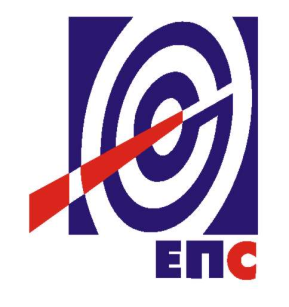 КОНКУРСНА ДОКУМЕНТАЦИЈАза подношење понуда у отвореном поступку за јавну набавку радова бр. 1012/2018 (3000/1589/2018)Санација ватросталних озида у ремонту блокова Б1 и Б2 ТЕНТ БК О М И С И Ј А                                                                   за спровођење ЈН 1012/2018 (3000/1589/2018)                             формирана Решењем бр. 5364-E.03.02-456732/2-2018 од 18.09.2018. године(заведено у ЈП ЕПС број 5364-E.03.02-456732/4-2018 од 05.11.2018. године)Обреновац, 2018. годинаНа основу члана 32 и 61. Закона о јавним набавкама („Сл. гласник РС” бр. 124/12, 14/15 и 68/15, у даљем тексту Закон), члана 2. Правилника о обавезним елементима конкурсне документације у поступцима јавних набавки и начину доказивања испуњености услова („Сл. гласник РС” бр. 86/15), Одлуке о покретању поступка јавне набавке број 5364-E.03.02-456732/1-2018 од 18.09.2018. године и Решења о образовању комисије за јавну набавку број 5364-E.03.02-456732/2-2018 од 18.09.2018. године припремљена је:КОНКУРСНА ДОКУМЕНТАЦИЈАза подношење понуда у отвореном поступку за јавну набавку радова бр. 1012/2018 (3000/1589/2018)Садржај конкурсне документације:											страна	Укупан број страна документације: 69ОПШТИ ПОДАЦИ О ЈАВНОЈ НАБАВЦИПОДАЦИ О ПРЕДМЕТУ ЈАВНЕ НАБАВКЕ2.1 Опис предмета јавне набавке, назив и ознака из општег речника набавкеОпис предмета јавне набавке: Санација ватросталних озида у ремонту блокова Б1 и Б2 ТЕНТ БНазив из општег речника набавке: Зидарски радовиОзнака из општег речника набавке: 45262500	Детаљни подаци о предмету набавке наведени су у техничкој спецификацији (поглавље 3. Конкурсне документације)ТЕХНИЧКАСПЕЦИФИКАЦИЈА- ПРЕДМЕР РАДОВАП Р Е Д М Е РШАМОТЕРСКИХ РАДОВА НА РЕМОНТУ БЛОКА Б-1 И РЕМОНТУБЛОКА Б-2 ТЕ ''НИКОЛА ТЕСЛА'' – Б , ОБРЕНОВАЦ У 2019. год.ПОТРЕБНЕ КАРАКТЕРИСТИКЕ ВАТРООТПОРНОГ БЕТОНА:ПОТРЕБНЕ КАРАКТЕРИСТИКЕ ТЕРМОИЗОЛАЦИОНОГ БЕТОНА:1. РЕМОНТ БЛОКА Б-1Шамотерски радови на поправци и заштити озида реци-глава, рециркулационих канала, горионика угљеног праха, трихтера, роста и вратима млинова.2. РЕМОНТ БЛОКА Б-2Шамотерски радови на поправци и заштити озида реци-глава, рециркулационих канала, горионика угљеног праха, трихтера, роста и вратима млинова.Обавезе Изабраног понуђача:•	Набавка, транспорт, монтажа и демонтажа потребне цевне скеле.•	Чишћење, прање, обијање и рушење заштите зидова од ватроотпорног бетона или самих формованих опека након урађене дефектаже.•	Набавка, транспорт и уградња битулита, ватроотпорног и термоизолационог бетона.•	Уградња потребних анкера и њихово премазивање битулитом, уградња керамичке вуне на дилатацијама, уградња формованих опека зидањем, уградња термоизолационог бетона  торкетирањем са свим транспортима материјала до објекта и у самом објекту.•	У току спровођења ремонтних радова, у договору са надзорним органом, сукцесивно извршити транспорт отпадног материјала на место у кругу ТЕНТ-а Б које одређује надзорни орган, не даље од 1000м.•	Да обезбеди потребна транспортна средства, да обезбеди потребне машине за сечење материјала и уграђивање бетона (компресор, торкрет машину и друго), да обезбеди механизацију за одвожење отпадног материјала.•	Да заједно са надзорним органом ТЕНТ-а Б изврши комплетну дефектажу свих предметних постројења. Предметне радове на одређеном постројењу почети тек након урађене дефектаже. Дефектажа мора бити дата у писаној форми за сваки рециркулациони канал са цртежима развијене површине сваког канала. Цртежи морају да садрже следеће:- тачно дефинисане коте на којима се врши санација,- тачно уцртане површине и места на којима се врши    санација,- процену количине свих потребних материјала за санацију.Пре почетка радова потребно је за поједино постројење, у форми записника, направити преглед који ће садржати процену количине свих потребних материјала за његову санацију. Записник оверавају: надзорни орган ТЕНТ-а Б и шеф градилишта Изабраног понуђача.•	Изабрани понуђач је дужан да, пре почетка ремонтних радова, заједно са надзорним органом ТЕНТ-а, усагласи динамику извођења свих предметних радова са свим осталим групацијама машинског одржавања. Усаглашена динамика вршења радова мора да обезбеди несметано и ефикасно одвијање свих ремонтних радова, да обезбеди сигурност на раду и заштиту свих постројења од могућих оштећења.•	Изабрани понуђач је дужан да, у присуству надзорног органа ТЕНТ-а, за свако постројење које се санира торкретирањем, обезбеди мерење растура ватроотпорног бетона и да заједно са надзорним органом ТЕНТ-а сачини записник о резултатима мерења. Максимални растур ватроотпорног бетона приликом торкретирања је 7%. Уколико се покаже да је растур материјала већи од наведеног, Изабраном понуђачу се неће признати утврђена разлика тј. умањиће му се количина испорученог и уграђеног материјала.•	Изабрани понуђач је у обавези да, по захтеву надзорног органа, обезбеди ангажовање својих радника и механизације и ван редовног радног времена Изабраног понуђача. Ово ангажовање може бити и 24 часовно радно време у току целог ремонтног периода и не повлачи за собом промену јединичних цена. •	Изабрани понуђач је обавезан да свакодневно уредно води грађевински дневник у коме ће бити дат детаљан опис извршених радова и да, на крају ремонтног периода, уради грађевинску књигу у којој ће навести тачне количине извршених радова. Оба документа потписује овлашћено лице извођача и надзорни орган ТЕНТ-а Б и то: грађевински дневник свакодневно на крају радног дана а грађевинску књигу на крају ремонтног периода. Грађевинска књига је подлога за израду коначне ситуације. Сва плаћања извршених радова за сваки блок могућа су тек након овере привремене или коначне ситуације стране надзорног органа ТЕНТ-а, што значи да не постоје авансна плаћања. Привременом ситуацијом се сматра завршетак радова на једном блоку. Коначна ситуација се испоставља по завршетку свих радова на оба блока. •	Пре почетка коришћења Изабрани понуђач  мора да достави атест од стране овлашћене институције да је уређај за вертикални транспорт (грађевински лифт или витло за транспорт материјала и опреме, висине дизања мин 72m, безбедан за коришћење.•	У цену треба укалкулисати све елементе који формирају цену позиције: норму, услове рада, трошкове материјала и транспорта, фактор фирме, осигурање и остало (не признају се накнадно: коефицијенти по техничким условима, отежавајући услови рада, рад у II и III смени, рад викендима и празницима, прекиди рада, усладиштење и сл.•	Изабрани понуђач  мора да, од акредитоване лабораторије у Србији, достави атест о карактеристикама ватроотпорног бетона који се уграђује. Ватроотпорни бетон мора да задовоље све вредности из табеле наведене у предмеру. Као доказ приложити копију важеће атестне документације. Атести од стране сопствених лабараторија произвођача материјала неће се узимати у обзир.•	Да комплетну количину потребног ватроотпорног бетона испоручи према динамици коју ће одредити Наручилац посла што доказује копијама отпремница које оверава надзорни орган ТЕНТ-а Б. Да омогући узимање узорака за додатна испитивања ватроотпорног бетона од стране Наручиоца посла. Додатна испитивања иду на терет Наручиоца. Уколико се покаже да се резултати додатног испитивања ватроотпорног бетона од стране Наручиоца посла разликују од резултата које је доставио Изабрани понуђач у обиму који је неприхватљив за Наручиоца посла, Изабрани понуђач радова је дужан да неприхватљив материјал замени са одговарајућим у року који неће реметити предвиђену динамику радова. •	На крају ремонта, најкасније у року који одреди наручилац, изврши уклањање свих елемената и делова скела и отпадног материјала  са  места где су радови извођени (са унутрашњих површина и са свих спољашњих нивоа објеката – подеста и платформи) и транспортује ван објеката.•	Изабрани понуђач је у обавези да пре почетка радова достави решење директора фирме о именовању одговорног извођача радова и решење директора фирме о именовању шефа градилишта•	На основу Правилника о безбедности на раду у ТЕНТ д.о.о Изабрани понуђач је дужан да именује одговорно лице за безбедност на раду који ће бити на располагању у свако време током редовног времена Изабраног понуђача.•	Да након извршених радова достави у 2 примерка елаборат изведеног стања са фото записима дефектаже, ошљакивања пропалог ватроотпорног бетона, монтаже и демонтаже цевне скеле и уградње новог ватроотпорног бетона. Елаборат мора да садржи све третиране површине у развијеном стању, карактеристична места и пресеке. Без овог елабората сматраће се да Изабрани понуђач није окончао уговорени посао па му се неће потписати обрачуни изведеног стања.•	Општи услови за монтажу и демонтажу цевних скела и платформи:	Скеле од челичних цеви (цевасте скеле) граде се од челичних елемената кружног пресека, спољногпречника 48,25мм, дебљине зида цеви 3,50мм, дужине цеви од 1,60 – 6,00м. Повезивање челичних цеви врши се помоћу наставака и спојница. Ослањање скеле на подлогу врши се помоћу подложних плоча кружног или квадратног облика површине веће од 250 цм2, дебљине лима 5 – 10мм. За израду радног пода –платформе, употребљавају се даске најмањег пресека 250x40мм. Подлога на коју се монтира скела мора бити чврста и стабилна. На подлогу се прво поставе талпе дебљине 5 – 6цм, најмање дужине 130 цм преко којих се постављају подложне плоче. На подложне плоче се затим монтирају стубови на растојању од 2,00 – 3,00м, што зависи од висине скеле и оптерећења. После монтаже стубова постављају се подужни носачи, први ред изнад подложних плоча на висини од 30 цм од подлоге. Попречни носачи се 	постављају на размаку од 1,00 – 1,50м, они носе радну платформу и одржавају ширину скеле. У подужном смеру обавезна су укрућења дијагоналним косницима од подножја до врха скеле под углом од 45̊. На крајевима скеле монтирају се дијагонална укрућења у бочном смислу. Слободна висина скеле не сме бити већа од 3м. За монтажу цевних скела преко 20м висине обавезан је пројекат скеле који садржи статички прорачун носећих елемената, врсте материјала и квалитет, допуштено оптерећење, начин ослањања на под, распоред носећих елемената и друге потребне детаље. За сигуран и несметан рад цевне скеле морају да испуњавају следеће услове:- висина заштитне ограде (рукохвата) не сме бити мања од 1,00м,- између рукохвата и радне платформе поставити леђобран,- по потреби фиксирати радну платформу кратким елементима,- у подножју заштитне ограде мора се поставити заштитна даска (ногобран) висине 20цм,- под скеле (радна платформа) мора бити постављена по целој ширини скеле.- Пре почетка радова за све ангажоване раднике сем за возача трактора, возача виљушкара и руковаоца грађевинском механизацијом, Изабрани понуђач мора доставити лекарска уверења о способности за рад на висини.Обавезе Наручиоца:- Да обезбеди привремено коришћење електричне енергије и воде за потребе извршења радова,-  Да заједно са Изабраним понуђачем изврши комплетну дефектажу свих предметних постројења.- Да организује стручно-техничку контролу квалитета обављених радова.3.3 Рок извођења радоваРадови се изводе у периоду од 75 дана од увођења изабраног понуђача у посао кроз грађевински дневник. Наручилац ће изабраног понуђача увести у посао почетком ремонта 2019. године. 3.4. Место извођења радоваМесто извођења радова је ТЕНТ Б (Термоелектрана Никола Тесла Б Ушће Обреновац) и друге локације Наручиоца на захтев Наручиоца.Напомена: Радови који су предмет уговора а специфицирани су у предмеру, могу се на захтев Наручиоца и уз сагласност Изабраног понуђача, пружати и на другим локацијама Наручиоца што не утиче на било какву промену јединичних цена.3.5. Гарантни рокЗа изведене радове, гарантни период не може бити краћи од 12 месеци од дана када је  извршен квантитативни и квалитативни пријем радова.Изабрани понуђач је дужан да се у гарантном периоду, а на писани захтев Наручиоца, у року од два дана, одазове и у најкраћем року отклони о свом трошку све недостатке, који су настали због његовог пропуста и неквалитетног рада.УСЛОВИ ЗА УЧЕШЋЕ У ПОСТУПКУ ЈАВНЕ НАБАВКЕ ИЗ ЧЛ. 75. И 76. ЗАКОНА О ЈАВНИМ НАБАВКАМА И УПУТСТВО КАКО СЕ ДОКАЗУЈЕ ИСПУЊЕНОСТ ТИХ УСЛОВАПонуда понуђача који не докаже да испуњава наведене обавезне и додатне услове из тачака 1 до 7 овог обрасца, биће одбијена као неприхватљива.1. Сваки подизвођач мора да испуњава услове из члана 75.став 1. тачка 1), 2) и 4) и члана 75. став 2. Закона, што доказује достављањем доказа наведених у овом одељку. Услове у вези са капацитетима из члана 76.Закона, понуђач испуњава самостално без обзира на ангажовање подизвођача.2. Сваки понуђач из групе понуђача  која подноси заједничку понуду мора да испуњава услове из члана 75. став 1. тачка 1), 2) и 4) и члана 75. став 2. Закона, што доказује достављањем доказа наведених у овом одељку. Услове у вези са капацитетима из члана 76.Закона понуђачи из групе испуњавају заједно, на основу достављених доказа у складу са овим одељком конкурсне документације.3. Докази о испуњености услова из члана 77.Закона могу се достављати у неовереним копијама.Наручилац може пре доношења одлуке о додели уговора, захтевати од понуђача, чија је понуда на основу извештаја комисије за јавну набавку оцењена као најповољнија да достави на увид оригинал или оверену копију свих или појединих доказа.Ако понуђач у остављеном, примереном року који не може бити краћи од пет дана, не достави на увид оригинал или оверену копију тражених доказа, наручилац ће његову понуду одбити као неприхватљиву.4.Лице уписано у Регистар понуђача није дужно да приликом подношења понуде доказује испуњеност обавезних услова за учешће у поступку јавне набавке, односно Наручилац не може одбити као неприхватљиву, понуду зато што не садржи доказ одређен Законом или Конкурсном документацијом, ако је понуђач, навео у понуди интернет страницу на којој су тражени подаци јавно доступни. У том случају понуђач може, да у Изјави (пожељно на меморандуму, која мора бити потписана и оверена), да наведе да је уписан у Регистар понуђача. Уз наведену Изјаву, понуђач може да достави и фотокопију Решења о упису понуђача у Регистар понуђача.  На основу члана 79.став 5. Закона понуђач није дужан да доставља следеће доказе који су јавно доступни на интернет страницама надлежних органа, и то:1)извод из регистра надлежног органа:-извод из регистра АПР: www.apr.gov.rs2)докази из члана 75. став 1. тачка 1) ,2) и 4) Закона-регистар понуђача: www.apr.gov.rs5. Уколико је доказ о испуњености услова електронски документ, понуђач доставља копију електронског документа у писаном облику, у складу са законом којим се уређује електронски документ.6. Ако понуђач има седиште у другој држави, наручилац може да провери да ли су документи којима понуђач доказује испуњеност тражених услова издати од стране надлежних органа те државе.7. Ако понуђач није могао да прибави тражена документа у року за подношење понуде, због тога што она до тренутка подношења понуде нису могла бити издата по прописима државе у којој понуђач има седиште и уколико уз понуду приложи одговарајући доказ за то, наручилац ће дозволити понуђачу да накнадно достави тражена документа у примереном року.8. Ако се у држави у којој понуђач има седиште не издају докази из члана 77. став 1. Закона, понуђач може, уместо доказа, приложити своју писану изјаву, дату под кривичном и материјалном одговорношћу оверену пред судским или управним органом, јавним бележником или другим надлежним органом те државе.9. Понуђач је дужан да без одлагања, а најкасније у року од пет дана од дана настанка промене у било којем од података које доказује, о тој промени писмено обавести наручиоца и да је документује на прописани начин.КРИТЕРИЈУМ ЗА ДОДЕЛУ УГОВОРАИзбор најповољније понуде ће се извршити применом критеријума „Најнижа понуђена цена“.Критеријум за оцењивање понуда Најнижа понуђена цена, заснива се на понуђеној цени као једином критеријуму.У ситуацији када постоје понуде домаћег и страног понуђача који пружају услуге или изводе радове, наручилац мора изабрати понуду домаћег понуђача под условом да његова понуђена цена није већа од 5% у односу на нaјнижу понуђену цену страног понуђача. У понуђену цену страног понуђача урачунавају се и царинске дажбине.Домаћи понуђач је правно лице резидент у смислу закона којим се уређује порез на добит правних лица, односно физичко лице резидент у смислу закона којим се уређује порез на доходак грађана.Ако је поднета заједничка понуда, група понуђача се сматра домаћим понуђачем ако је сваки члан групе понуђача правно лице резидент у смислу закона којим се уређује порез на добит правних лица, односно физичко лице резидент у смислу закона којим се уређује порез на доходак грађана (лице из члана 86. става 6.ЗЈН).Ако је поднета понуда са подизвођачем, понуђач се сматра домаћим понуђачем, ако је понуђач и његов подизвођач правно лице резидент у смислу закона којим се уређује порез на добит правних лица, односно физичко лице резидент у смислу закона којим се уређује порез на доходак грађана (лице из члана 86. става 6.ЗЈН).Предност дата за домаће понуђаче и добра домаћег порекла (члан 86.став 1. до 4. ЗЈН) у поступцима јавних набавки у којима учествују понуђачи из држава потписница Споразума о слободној трговини у централној Европи (ЦЕФТА 2006) примењиваће се сходно одредбама тог споразума.Предност дата за домаће понуђаче и добра домаћег порекла (члан 86. став 1. до 4.ЗЈН) у поступцима јавних набавки у којима учествују понуђачи из држава потписница Споразума о стабилизацији и придруживању између Европских заједница и њихових држава чланица, са једне стране, и Републике Србије, са друге стране, примењиваће се сходно одредбама тог Споразума.Елементи критеријума односно начин на основу којих ће наручилац извршити доделу уговора у ситуацији када постоје две или више понуда са истом понуђеном ценом:Уколико две или више понуда имају исту понуђену цену, као повољнија биће изабрана понуда оног понуђача који је понудио дужи гарантни рок.  Уколико ни после примене резервних критеријума не буде могуће извршити рангирање понуда, повољнија понуда биће изабрана путем жреба.Извлачење путем жреба Наручилац ће извршити јавно, у присуству понуђача који имају исту понуђену цену. На посебним папирима који су исте величине и боје наручилац ће исписати називе Понуђача, те папире ставити у кутију, одакле ће један од чланова Комисије извући само један папир. Понуди Понуђача чији назив буде на извученом папиру биће додељен повољнији ранг. О извршеном жребању сачињава се записник који потписују представници наручиоца и присутних понуђача. УПУТСТВО ПОНУЂАЧИМА КАКО ДА САЧИНЕ ПОНУДУКонкурсна документација садржи Упутство понуђачима како да сачине понуду и потребне податке о захтевима Наручиоца у погледу садржине понуде, као и услове под којима се спроводи поступак избора најповољније понуде у поступку јавне набавке.Понуђач мора да испуњава све услове одређене Законом о јавним набавкама (у даљем тексту: Закон) и конкурсном документацијом. Понуда се припрема и доставља на основу позива, у складу са конкурсном документацијом, у супротном, понуда се одбија као неприхватљива.Језик на којем понуда мора бити састављенаНаручилац је припремио конкурсну документацију на српском језику и водиће поступак јавне набавке на српском језику.Понуда са свим прилозима мора бити сачињена на српском језику.Прилози који чине саставни део понуде, достављају се на српском језику. Уколико је неки прилог (доказ или документ) на страном језику, он мора бити преведен на српски језик и оверен од стране овлашћеног преводиоца, по захтеву Наручиоца у фази стручне оцене понуда.Начин састављања и подношења понудеПонуђач је обавезан да сачини понуду тако што Понуђач уписује тражене податке у обрасце који су саставни део конкурсне документације и оверава је печатом и потписом законског заступника, другог заступника уписаног у регистар надлежног органа или лица овлашћеног од стране законског заступника уз доставу овлашћења у понуди. Доставља их заједно са осталим документима који представљају обавезну садржину понуде.Препоручује се да сви документи поднети у понуди  буду нумерисани и повезани у целину (јемствеником, траком и сл.), тако да се појединачни листови, односно прилози, не могу накнадно убацивати, одстрањивати или замењивати. Препоручује се да се нумерација поднете документације и образаца у понуди изврши на свакоj страни на којој има текста, исписивањем “1 од н“, „2 од н“ и тако све до „н од н“, с тим да „н“ представља укупан број страна понуде.Препоручује се да докази који се достављају уз понуду, а због своје важности не смеју бити оштећени, означени бројем (меница), стављају у посебну фолију, а на фолији се видно означава редни број странице листа из понуде. Фолија се мора залепити при врху како би се докази, који се због своје важности не смеју оштетити, заштитили.Понуђач подноси понуду у затвореној коверти или кутији, тако да се при отварању може проверити да ли је затворена, као и када, на адресу: Јавно предузеће „Електропривреда Србије“, огранак ТЕНТ, локација ТЕНТ Б Поштански фах 35, Ушће 11500 Обреновац, са назнаком: "Понуда за ЈН Санација ватросталних озида у ремонту блокова Б1 и Б2 ТЕНТ Б бр. 1012/2018 (3000/1589/2018) не отварати, уручити Писарници ТЕНТ Б за Срђана Жунића“. На полеђини коверте обавезно се уписује тачан назив и адреса понуђача, телефон и факс понуђача, као и име и презиме овлашћеног лица за контакт.У случају да понуду подноси група понуђача, на полеђини коверте назначити да се ради о групи понуђача и навести називе и адресу свих чланова групе понуђача.Уколико понуђачи подносе заједничку понуду, група понуђача може да се определи да обрасце дате у конкурсној документацији потписују и печатом оверавају сви понуђачи из групе понуђача или група понуђача може да одреди једног понуђача из групе који ће потписивати и печатом оверавати обрасце дате у конкурсној документацији, изузев образаца који подразумевају давање изјава под материјалном и кривичном одговорношћу морају бити потписани и оверени печатом од стране сваког понуђача из групе понуђача.У случају да се понуђачи определе да један понуђач из групе потписује и печатом оверава обрасце дате у конкурсној документацији (изузев образаца који подразумевају давање изјава под материјалном и кривичном одговорношћу), наведено треба дефинисати споразумом којим се понуђачи из групе међусобно и према наручиоцу обавезују на извршење јавне набавке, а који чини саставни део заједничке понуде сагласно чл. 81. Закона. Уколико је неопходно да понуђач исправи грешке које је направио приликом састављања понуде и попуњавања образаца из конкурсне документације, дужан је да поред такве исправке стави потпис особе или особа које су потписале образац понуде и печат понуђача.Обавезна садржина понудеСадржину понуде, поред Обрасца понуде, чине и сви остали докази из чл. 75. и 76.Закона о јавним набавкама, предвиђени чл. 77. Закона, који су наведени у конкурсној документацији, као и сви тражени прилози и изјаве (попуњени, потписани и печатом оверени) на начин предвиђен следећим ставом ове тачке:Образац понудеОбразац структуре цене Образац трошкова припреме понуде, ако понуђач захтева надокнаду трошкова у складу са чл.88 ЗаконаИзјава о независној понуди Изјава у складу са чланом 75. став 2. Закона Средство финансијског обезбеђења за озбиљност понуде (банкарска гаранција)докази о испуњености услова из чл. 75. и 76. Закона у складу са чланом 77. Закона и Одељком 4. конкурсне документацијеОбрасци, изјаве и докази одређене тачком 6.9 или 6.10 овог упутства у случају да понуђач подноси понуду са подизвођачем или заједничку понуду подноси група понуђачаПотписан и печатом оверен образац „Модел уговора“ (пожељно је да буде попуњен)Овлашћење за потписника (ако не потписује заступник)Споразум којим се понуђачи из групе међусобно и према наручиоцу обавезују на извршење јавне набавке (у случају подношења заједничке понуде) Наручилац ће одбити као неприхватљиве све понуде које не испуњавају услове из позива за подношење понуда и конкурсне документације.Наручилац ће одбити као неприхватљиву понуду понуђача, за коју се у поступку стручне оцене понуда утврди да докази који су саставни део понуде садрже неистините податке.Подношење и отварање понудаБлаговременим се сматрају понуде које су примљене, у складу са Позивом за подношење понуда објављеним на Порталу јавних набавки, без обзира на начин на који су послате.Ако је понуда поднета по истеку рока за подношење понуда одређеног у позиву, сматраће се неблаговременом, а Наручилац ће по окончању поступка отварања понуда, овакву понуду вратити неотворену понуђачу, са назнаком да је поднета неблаговремено.Комисија за јавне набавке ће благовремено поднете понуде јавно отворити дана наведеном у Позиву за подношење понуда у просторијама Јавног предузећа „Електропривреда Србије“ Београд, Огранак ТЕНТ, локација ТЕНТ Б Обреновац-Ушће, просторије ПКА.Представници понуђача који учествују у поступку јавног отварања понуда, морају да пре почетка поступка јавног отварања доставе Комисији за јавне набавке писано овлашћењеза учествовање у овом поступку,(пожељно је дабуде издато на меморандуму понуђача), заведено и оверено печатом и потписом законског заступника понуђача или другог заступника уписаног у регистар надлежног органа или лица овлашћеног од стране законског заступника уз доставу овлашћења у понуди.Комисија за јавну набавку води записник о отварању понуда у који се уносе подаци у складу са Законом.Записник о отварању понуда потписују чланови комисије и присутни овлашћени представници понуђача, који преузимају примерак записника.Наручилац ће у року од три (3) дана од дана окончања поступка отварања понуда поштом или електронским путем доставити записник о отварању понуда понуђачима који нису учествовали у поступку отварања понуда.Начин подношења понудеПонуђач може поднети само једну понуду.Понуду може поднети понуђач самостално, група понуђача, као и понуђач са подизвођачем.Понуђач који је самостално поднео понуду не може истовремено да учествује у заједничкој понуди или као подизвођач.У случају да понуђач поступи супротно наведеном упутству свака понуда понуђача у којој се појављује биће одбијена.Понуђач може бити члан само једне групе понуђача која подноси заједничку понуду, односно учествовати у само једној заједничкој понуди.Уколико је понуђач, у оквиру групе понуђача, поднео две или више заједничких понуда, Наручилац ће све такве понуде одбити.Понуђач који је члан групе понуђача не може истовремено да учествује као подизвођач.У случају да понуђач поступи супротно наведеном упутству свака понуда понуђача у којој се појављује биће одбијена.Измена, допуна и опозив понудеУ року за подношење понуде понуђач може да измени или допуни већ поднету понуду писаним путем, на адресу Наручиоца, са назнаком „ИЗМЕНА – ДОПУНА - Понуде за јавну набавку Санација ватросталних озида у ремонту блокова Б1 и Б2 ТЕНТ Б - Јавна набавка број 1012/2018 (3000/1589/2018) – НЕ ОТВАРАТИ“.У случају измене или допуне достављене понуде, Наручилац ће приликом стручне оцене понуде узети у обзир измене и допуне само ако су извршене у целини и према обрасцу на који се, у већ достављеној понуди,измена или допуна односи.У року за подношење понуде понуђач може да опозове поднету понуду писаним путем, на адресу Наручиоца, са назнаком „ОПОЗИВ - Понуде за јавну набавку Санација ватросталних озида у ремонту блокова Б1 и Б2 ТЕНТ Б - Јавна набавка број 1012/2018 (3000/1589/2018) – НЕ ОТВАРАТИ“.У случају опозива поднете понуде пре истека рока за подношење понуда, Наручилац такву понуду неће отварати, већ ће је неотворену вратити понуђачу.Уколико понуђач измени или опозове понуду поднету по истеку рока за подношење понуда, Наручилац ће наплатити средство финансијског обезбеђења дато на име озбиљности понуде.ПартијеНабавка није обликована по партијама.Понуда са варијантамаПонуда са варијантама није дозвољена.Подношење понуде са подизвођачимаПонуђач је дужан да у понуди наведе да ли ће извршење набавке делимично поверити подизвођачу. Ако понуђач у понуди наведе да ће делимично извршење набавке поверити подизвођачу, дужан је да наведе:- назив подизвођача, а уколико уговор између наручиоца и понуђача буде закључен, тај подизвођач ће бити наведен у уговору;- проценат укупне вредности набавке који ће поверити подизвођачу, а који не може бити већи од 50% као и део предметне набавке који ће извршити преко подизвођача.Понуђач у потпуности одговара наручиоцу за извршење уговорене набавке, без обзира на број подизвођача и обавезан је да наручиоцу, на његов захтев, омогући приступ код подизвођача ради утврђивања испуњености услова.Обавеза понуђача је да за подизвођача достави доказе о испуњености обавезних услова из члана 75. став 1. тачка 1), 2) и 4) и члана 75. став 2. Закона наведених у одељку Услови за учешће из члана 75. и 76. Закона и Упутство како се доказује испуњеност тих услова.Додатне услове понуђач испуњава самостално, без обзира на агажовање подизвођача.Све обрасце у понуди потписује и оверава понуђач, изузев образаца под пуном материјалном и кривичном одговорношћу, које попуњава, потписује и оверава сваки подизвођач у своје име.Понуђач не може ангажовати као подизвођача лице које није навео у понуди, у супротном наручилац ће реализовати средство обезбеђења и раскинути уговор, осим ако би раскидом уговора наручилац претрпео знатну штету.Добављач може ангажовати као подизвођача лице које није навео у понуди, ако је на страни подизвођача након подношења понуде настала трајнија неспособност плаћања, ако то лице испуњава све услове одређене за подизвођача и уколико добије претходну сагласност Наручиоца. Наручилац може на захтев подизвођача и где природа предмета набавке то дозвољава пренети доспела потраживања директно подизвођачу, за део набавке који се извршава преко тог подизвођача. Пре доношења одлуке  о преношењу доспелих потраживања директно подизвођачу наручилац ће омогућити добављачу да у року од 5 дана од дана добијања позива наручиоца приговори уколико потраживање није доспело. Све ово не утиче на правило да понуђач (добављач) у потпуности одговара наручиоцу за извршење обавеза из поступка јавне набавке, односно за извршење уговорних обавеза , без обзира на број подизвођача.Подношење заједничке понудеУ случају да више понуђача поднесе заједничку понуду, они као саставни део понуде морају доставити Споразум о заједничком извршењу набавке, којим се међусобно и према Наручиоцу обавезују на заједничко извршење набавке, који обавезно садржи податке прописане члан 81.став 4. и 5.Закона о јавним набавкама и то: податке о члану групе који ће бити Носилац посла, односно који ће поднети понуду и који ће заступати групу понуђача пред Наручиоцем;опис послова сваког од понуђача из групе понуђача у извршењу уговора.Сваки понуђач из групе понуђача  која подноси заједничку понуду мора да испуњава услове из члана 75.  став 1. тачка 1), 2) и 4) и члана 75. став 2. Закона, наведене у одељку Услови за учешће из члана 75. и 76. Закона и Упутство како се доказује испуњеност тих услова. Услове у вези са капацитетима, у складу са чланом 76.Закона, понуђачи из групе испуњавају заједно, на основу достављених доказа дефинисанихконкурсном документацијом.У случају заједничке понуде групе понуђача обрасце под пуном материјалном и кривичном одговорношћу попуњава, потписује и оверава сваки члан групе понуђача у своје име.( Образац Изјаве о независној понуди и Образац изјаве у складу са чланом 75. став 2. Закона)Понуђачи из групе понуђача одговорају неограничено солидарно према наручиоцу.Понуђена ценаЦена се исказује у динарима, без пореза на додату вредност.У случају да у достављеној понуди није назначено да ли је понуђена цена са или без пореза на додату вредност, сматраће се сагласно Закону, да је иста без пореза на додату вредност.Јединичне цене и укупно понуђена цена морају бити изражене са две децимале у складу са правилом заокруживања бројева.У случају рачунске грешке меродавна ће бити јединична цена.Понуђена цена мора садржати све трошкове рада, уграђеног материјала и опреме, ангажовања опреме и механизације, трошкови утовара опреме и материјала, транспорт, трошкове царине уколико је из увоза, трошкове шпедиције, комплетно осигурање до места испоруке и након испоруке до завршетка извођења радова, издавања атеста, трошкови испуњења обавеза у гарантном периоду, све евентуалне трошкове везане за испуњавање одредби Закона о безбедности и здрављу на раду и Закона о заштити животне средине, као и трошкове за прибављање средстава финансијског обезбеђења и све остале зависне трошкове.Ако понуђена цена укључује увозну царину и друге дажбине, понуђач је дужан да тај део одвојено искаже у динарима.Ако је у понуди исказана неуобичајено ниска цена, Наручилац ће поступити у складу са чланом 92.Закона.Корекција ценеЈединичне цене су фиксне за цео уговорени период и не подлежу никаквој промени. Рок извођења радоваРадови се изводе у периоду од 75 дана од увођења изабраног понуђача у посао кроз грађевински дневник. Наручилац ће изабраног понуђача увести у посао почетком ремонта 2019. године.Место извођења радоваМесто извођења радова је ТЕНТ Б (Термоелектрана Никола Тесла Б Ушће Обреновац) и друге локације Наручиоца на захтев Наручиоца.Напомена: Радови који су предмет уговора а специфицирани су у предмеру, могу се на захтев Наручиоца и уз сагласност Изабраног понуђача, пружати и на другим локацијама Наручиоца што не утиче на било какву промену јединичних цена.Гарантни рокЗа изведене радове, гарантни период не може бити краћи од 12 месеци од дана када је  извршен квантитативни и квалитативни пријем радова.Изабрани понуђач је дужан да се у гарантном периоду, а на писани захтев Наручиоца, у року од два дана, одазове и у најкраћем року отклони о свом трошку све недостатке, који су настали због његовог пропуста и неквалитетног рада.Начин и услови плаћањаНаручилац ће платити на следећи начин:сукцесивно у зависности од извршења уговорених радова, у року до 45 (четрдесетпет дана) дана од дана пријема привремених и окончане ситуације, са уговореним прилогом- потписаним обрачуном и збирним обрачуном о извршеним радова од стране овлашћених лица Наручиоца и Изабраног понуђача. Привремене и окончана ситуација морају да гласе на: Јавно предузеће „Електропривреда Србије“ Београд, Београд, Балканска 13, ПИБ 103920327, Огранак ТЕНТ Београд-Обреновац, Богољуба Урошевића Црног 44.Привремене и окончана ситуација морају бити достављени на адресу Корисника: Јавно предузеће „Електропривреда Србије“ Београд, огранак ТЕНТ, локација ТЕНТ Б Поштански фах 35, 11500 Обреновац, Ушће, са обавезним прилозима - обрачуном и збирним обрачуном радова. Сва плаћања ће се вршити на основу потписаних и оверених обрачуна и збирних обрачуна о извршеним радова, оверених од стране надзорног органа кога овлашћује Наручилац у складу са Законом о планирању и изградњи ("Сл. глaсник РС", бр. 72/2009, 81/2009 - испр., 64/2010 - oдлукa УС, 24/2011, 121/2012, 42/2013 - oдлукa УС, 50/2013 - oдлукa УС, 98/2013 - oдлукa УС, 132/2014 и 145/2014) и Правилником о садржају и начину вршења стручног надзора ("Сл. глaсник РС", бр. 22/2015).У испостављеним привременим и окончаној ситуацији, за изведене радове, невести ознаку делатности прописане Уредбом о класификацији делатности из области грађевинарства.Привремене и окончана ситуација се испостављају према количинама из обрачунских листова грађевинске књиге, овереним и потписаним од стране Изабраног понуђача и надзорног органа, у складу са Законом о планирању и изградњи.Уз привремене и окончану ситуацију, Изабрани понуђач је обавезан да достави Наручиоцу Записнике о извршеној контроли радова а који се у каснијим фазама не могу контролисати, оверене и потписане од стране Стручног надзора, као и листове грађевинског дневника за део радова за који се испоставља ситуација, обострано потписане и оверенеУ испостављеним привременим и окончаној ситуацији, изабрани понуђач је дужан да наведе број уговора, број јавне набавке и ознаку делатности прописане Уредбом о класификацији делатности из области грађевинарства. Изабрани понуђач је дужан да се придржава тачно дефинисаних назива из конкурсне документације и прихваћене понуде (Предемера радова) и поред сваке фактурисане ставке мора се налазити број који показује који је редни број у Предмеру радова. Привремене и окончана ситуација које не одговарају наведеним тачним називима, ће се сматрати неисправним. Уколико, због коришћења различитих шифрарника и софтверских решења није могуће у испостављеним привременим и окончаној ситуацији навести горе наведени тачан назив, изабрани понуђач је обавезан да достави прилог са упоредним прегледом назива из рачуна са захтеваним називима из конкурсне документације и прихваћене понуде.Рок важења понудеПонуда мора да важи најмање 60 дана дана од дана отварања понуда. У случају да понуђач наведе краћи рок важења понуде, понуда ће бити одбијена, као неприхватљива. Средства финансијског обезбеђењаСви трошкови око прибављања средстава обезбеђења падају на терет понуђача, а и исти могу бити наведени у Обрасцу трошкова припреме понуде.Члан групе понуђача може бити налогодавац СФО.СФО морају да буду у валути у којој је и понуда.Ако се за време трајања Уговора промене рокови за извршење уговорне обавезе, важност  СФО мора се продужити. Понуђач је дужан да достави следећа средства финансијског обезбеђења:У понуди:Банкарска гаранција за озбиљност понудеПонуђач доставља оригинал банкарску гаранцију за озбиљност понуде у висини од 2% вредности понудe, без ПДВ.Банкарскa гаранцијa понуђача мора бити неопозива, безусловна (без права на приговор) и наплатива на први писани позив, са трајањем најмање од 30 (словима: тридесет) календарских дана дужи од рока важења понуде.Наручилац ће уновчити гаранцију за озбиљност понуде дату уз понуду уколико: понуђач након истека рока за подношење понуда повуче, опозове или измени своју понуду илипонуђач коме је додељен уговор благовремено не потпише уговор о јавној набавци или понуђач коме је додељен уговор не поднесе исправно средство обезбеђења за добро извршење посла у складу са захтевима из конкурсне документације.У случају да је пословно седиште банке гаранта у Републици Србији у случају спора по овој Гаранцији, утврђује се надлежност суда у Београду и примена материјалног права Републике Србије. У случају да је пословно седиште банке гаранта изван Републике Србије у случају спора по овој Гаранцији, утврђује се надлежност Спољнотрговинске арбитраже при ПКС уз примену Правилника ПКС и процесног и материјалног права Републике Србије. Поднета банкарска гаранција не може да садржи додатне услове за исплату, краће рокове, мањи износ или промењену месну надлежност за решавање спорова.Понуђач може поднети гаранцију стране банке само ако је тој банци додељен кредитни рејтинг коме одговара најмање ниво кредитног квалитета 3 (инвестициони ранг).Банкарска гаранција ће бити враћена понуђачу са којим није закључен уговор одмах по закључењу уговора са понуђачем чија је понуда изабрана као најповољнија, а понуђачу са којим је закључен уговор у року од осам дана од дана предаје Наручиоцу инструмената обезбеђења извршења уговорених обавеза која су захтевана Уговором.Уколико средство финансијског обезбеђења није достављено у складу са захтевом из Конкурсне документације понуда ће бити одбијена као неприхватљива због битних недостатака.Понуђач којем буде додељен уговор, обавезан је да достави уз потписан уговор:Банкарску гаранцију као гаранцију за добро извршење послаИзвођач радова је обавезан да у тренутку потписивања Уговора, преда Наручиоцу, као средство финансијског обезбеђења за добро извршење посла у износу од 10% од укупне вредности уговора, без ПДВ, неопозиву, безусловну (без права на приговор) и на први позив наплативу банкарску гаранцију за добро извршење посла. Банкарска гаранција мора трајати најмање 30 (тридесет) календарских дана дуже од уговореног рока завршетка посла.Ако се за време трајања уговора промени рок важења уговора, важност банкарске гаранције за добро извршење посла мора да се продужи. Поднета банкарска гаранција не може да садржи додатне услове за исплату, краће рокове, мањи износ или промењену месну надлежност за решавање спорова.Наручилац ће уновчити дату банкарску гаранцију за добро извршење посла у случају да изабрани понуђач не буде извршавао своје уговорне обавезе у роковима и на начин предвиђен уговором. У случају да је пословно седиште банке гаранта у Републици Србији у случају спора по овој Гаранцији, утврђује се надлежност суда у Београду и примена материјалног права Републике Србије. У случају да је пословно седиште банке гаранта изван Републике Србије у случају спора по овој Гаранцији, утврђује се надлежност Спољнотрговинске арбитраже при ПКС уз примену Правилника ПКС и процесног и материјалног права Републике Србије.У случају да Изабрани понуђач поднесе банкарску гаранцију стране банке, изабрани понуђач може поднети гаранцију стране банке само ако је тој банци додељен кредитни рејтинг коме одговара најмање ниво кредитног квалитета 3 (инвестициони ранг).У случају да радови по овом уговору буду извршени пре истека рока важности банкарске гаранције, Банкарска гаранција за добро извршење посла биће враћена Изабраном понуђачу.У тренутку примопредаје радоваБанкарску гаранцију за отклањање грешака у гарантном рокуИзабрани Понуђач се обавезује да преда Наручиоцу банкарску гаранцију за отклањање недостатака у  гарантном року која је неопозива, безусловна,без права протеста и платива на први позив, издата у висини од 5% од укупно уговорене цене (без ПДВ-а) са роком важења 30 (тридесет) дана дужим од гарантног рока, с тим да евентуални продужетак рока завршетка посла има за последицу и продужење банкарске гаранције.Банкарска гаранција за отклањање недостатака у гарантном року, доставља се  у тренутку примопредаје радова или најкасније 5 дана пре истека банкарске гаранције за добро извршење посла. Уколико Понуђач не достави банкарску гаранцију за отклањање недостатака у гарантном року, Наручилац има право да наплати банкарске гаранције за добро извршење посла.Достављена банкарска гаранција  не може да садржи додатне услове за исплату, краћи рок и мањи износ.Наручилац је овлашћен да наплати банкарску гаранцију за отклањање недостатака у  гарантном року у случају да Понуђач не испуни своје уговорне обавезе у погледу гарантног рока.Понуђач може поднети гаранцију стране банке само ако је тој банци додељен кредитни рејтинг коме одговара најмање ниво кредитног квалитета 3 (инвестициони ранг). У том случају Понуђач је обавезан да Наручилац достави контрагаранцију домаће банке.Достављање средстава финансијског обезбеђењаСредство финансијског обезбеђења за  озбиљност понуде доставља се као саставни део понуде и гласи на Јавно предузеће „Електропривреда Србије“ Београд, Балканска 13, 11000 Београд/ Огранак ТЕНТ, Богољуба Урошевића Црног бр.44., 11500 Обреновац.Средство финансијског обезбеђења за добро извршење посла гласи на Јавно предузеће „Електропривреда Србије“ Београд, Балканска 13, 11000 Београд/ Огранак ТЕНТ, Богољуба Урошевића Црног бр.44., 11500 Обреновац и  доставља се уз потписан уговор лично или поштом на адресу: Јавно предузеће „Електропривреда Србије“ Београд, Београд, Огранак ТЕНТ, локација ТЕНТ Б на адреси: Поштански фах 35, 11500 Обреновац, Ушћеили лично на Писарницу ТЕНТ Б, Обреновац-Ушће, односно наведеном лицу са назнаком: Средство финансијског обезбеђења за ЈН бр. 1012/2018 (3000/1589/2018) предати Срђану Жунићу.Средство финансијског обезбеђења за отклањање недостатака у гарантном року  гласи на Јавно предузеће „Електропривреда Србије“ Београд, Балканска 13, 11000 Београд/ Огранак ТЕНТ, Богољуба Урошевића Црног бр.44., 11500 Обреновац доставља се у у тренутку примопредаје радова или најкасније 5 дана пре истека банкарске гаранције за добро извршење посла лично или поштом на адресу:ТЕНТ Б, Поштански фах 35, 11500 Обреновац, Ушћеса назнаком: Средство финансијског обезбеђења заЈН бр. 1012/2018 (3000/1589/2018)Начин означавања поверљивих података у понудиПодаци које понуђач оправдано означи као поверљиве биће коришћени само у току поступка јавне набавке у складу са позивом и неће бити доступни ником изван круга лица која су укључена у поступак јавне набавке. Ови подаци неће бити објављени приликом отварања понуда и у наставку поступка. Наручилац може да одбије да пружи информацију која би значила повреду поверљивости података добијених у понуди. Као поверљива, понуђач може означити документа која садрже личне податке, а које не садржи ни један јавни регистар, или која на други начин нису доступна, као и пословне податке који су прописима одређени као поверљиви. Наручилац ће као поверљива третирати она документа која у десном горњем углу великим словима имају исписано „ПОВЕРЉИВО“.Наручилац не одговара за поверљивост података који нису означени на горе наведени начин.Ако се као поверљиви означе подаци који не одговарају горе наведеним условима, Наручилац ће позвати понуђача да уклони ознаку поверљивости. Понуђач ће то учинити тако што ће његов представник изнад ознаке поверљивости написати „ОПОЗИВ“, уписати датум, време и потписати се.Ако понуђач у року који одреди Наручилац не опозове поверљивост докумената, Наручилац ће третирати ову понуду као понуду без поверљивих података.Наручилац је дужан да доследно поштује законите интересе понуђача, штитећи њихове техничке и пословне тајне у смислу закона којим се уређује заштита пословне тајне.Неће се сматрати поверљивим докази о испуњености обавезних услова,цена и други подаци из понуде који су од значаја за примену критеријума и рангирање понуде. Поштовање обавеза које произлазе из прописа о заштити на раду и других прописаПонуђач је дужан да при састављању понуде изричито наведе да је поштовао обавезе које произлазе из важећих прописа о заштити на раду, запошљавању и условима рада, заштити животне средине, као и да нема забрану обављања делатности која је на снази у време подношења понуде (Образац 4 из конкурсне документације).Накнада за коришћење патенатаНакнаду за коришћење патената, као и одговорност за повреду заштићених права интелектуалне својине трећих лица сноси понуђач.Начело заштите животне средине и обезбеђивања енергетске ефикасностиНаручилац је дужан да изводи радови тако да не загађују, односно који минимално утичу на животну средину, односно који обезбеђују адекватно смањење потрошње енергије – енергетску ефикасност.Додатне информације и објашњењаЗаинтерсовано лице може, у писаном облику, тражити од Наручиоца додатне информације или појашњења у вези са припремањем понуде,при чему може да укаже Наручиоцу и на евентуално уочене недостатке и неправилности у конкурсној документацији, најкасније пет дана пре истека рока за подношење понуде, на адресу Наручиоца, са назнаком: „ОБЈАШЊЕЊА – позив за јавну набавку број 1012/2018 (3000/1589/2018)“ или електронским путем на е-mail адресу: srdjan.zunic@eps.rs , радним данима (понедељак – петак) у времену од 07,00 до 14,00 часова. Захтев за појашњење примљен после наведеног времена или током викенда/нерадног дана биће евидентиран као примљен првог следећег радног дана.Наручилац ће у року од три дана по пријему захтева објавити Одговор на захтев на Порталу јавних набавки и својој интернет страници.Тражење додатних информација и појашњења телефоном није дозвољено.Ако је документ из поступка јавне набавке достављен од стране наручиоца или понуђача путем електронске поште или факсом, страна која је извршила достављање дужна је да од друге стране захтева да на исти начин потврди пријем тог документа, што је друга страна дужна и да учини када је то неопходно као доказ да је извршено достављање.Ако наручилац у року предвиђеном за подношење понуда измени или допуни конкурсну документацију, дужан је да без одлагања измене или допуне објави на Порталу јавних набавки и на својој интернет страници.Ако наручилац измени или допуни конкурсну документацију осам или мање дана пре истека рока за подношење понуда, наручилац је дужан да продужи рок за подношење понуда и објави обавештење о продужењу рока за подношење понуда.По истеку рока предвиђеног за подношење понуда наручилац не може да мења нити да допуњује конкурсну документацију.Комуникација у поступку јавне набавке се врши на начин одређен чланом 20. Закона.У зависности од изабраног вида комуникације, Наручилац ће поступати у складу са 13. начелним ставом који је Републичка комисија за заштиту права у поступцима јавних набавки заузела на 3. Општој седници, 14.04.2014. године (објављеним на интернет страници www.кjn.gov.rs).Трошкови понудеТрошкове припреме и подношења понуде сноси искључиво понуђач и не може тражити од наручиоца накнаду трошкова.Понуђач може да у оквиру понуде достави укупан износ и структуру трошкова припремања понуде тако што попуњава, потписује и оверава печатом Образац трошкова припреме понуде.Ако је поступак јавне набавке обустављен из разлога који су на страни наручиоца, наручилац је дужан да понуђачу надокнади трошкове израде узорка или модела, ако су израђени у складу са техничким спецификацијама наручиоца и трошкове прибављања средства обезбеђења, под условом да је понуђач тражио накнаду тих трошкова у својој понуди.Додатна објашњења, контрола и допуштене исправкеНаручилац може да захтева од понуђача додатна објашњења која ће му помоћи при прегледу, вредновању и упоређивању понуда, а може да врши и контролу (увид) код понуђача, односно његовог подизвођача.Уколико је потребно вршити додатна објашњења, наручилац ће понуђачу оставити примерени рок да поступи по позиву наручиоца, односно да омогући наручиоцу контролу (увид) код понуђача, као и код његовог подизвођача.Наручилац може, уз сагласност понуђача, да изврши исправке рачунских грешака уочених приликом разматрања понуде по окончаном поступку отварања понуда.У случају разлике између јединичне цене и укупне цене, меродавна је јединична цена. Ако се понуђач не сагласи са исправком рачунских грешака, Наручилац ће његову понуду одбити као неприхватљиву.Разлози за одбијање понудеПонуда ће бити одбијена ако:је неблаговремена, неприхватљива или неодговарајућа;ако се понуђач не сагласи са исправком рачунских грешака;ако има битне недостатке сходно члану 106. ЗЈНодносно ако:Понуђач не докаже да испуњава обавезне услове за учешће;понуђач не докаже да испуњава додатне услове;понуђач није доставио тражено средство обезбеђења за озбиљност понуде;је понуђени рок важења понуде краћи од прописаног;понуда садржи друге недостатке због којих није могуће утврдити стварну садржину понуде или није могуће упоредити је са другим понудамаНаручилац ће донети одлуку о обустави поступка јавне набавке у складу са чланом 109. Закона.Рок за доношење Одлуке о додели уговора/обуставиНаручилац ће одлуку о додели уговора/обустави поступка донети у року од максимално 25 (двадесетпет) дана од дана јавног отварања понуда.Одлуку о додели уговора/обустави поступка  Наручилац ће објавити на Порталу јавних набавки и на својој интернет страници у року од 3 (три) дана од дана доношења.Негативне референцеНаручилац може одбити понуду уколико поседује доказ да је понуђач у претходне три године пре објављивања позива за подношење понуда, у поступку јавне набавке:поступао супротно забрани из чл. 23. и 25. Закона;учинио повреду конкуренције;доставио неистините податке у понуди или без оправданих разлога одбио да закључи уговор о јавној набавци, након што му је уговор додељен;одбио да достави доказе и средства обезбеђења на шта се у понуди обавезао.Наручилац може одбити понуду уколико поседује доказ који потврђује да понуђач није испуњавао своје обавезе по раније закљученим уговорима о јавним набавкама који су се односили на исти предмет набавке, за период од претходне три годинепре објављивања позива за подношење понуда. Доказ наведеног може бити:правоснажна судска одлука или коначна одлука другог надлежног органа;исправа о реализованом средству обезбеђења испуњења обавеза у поступку јавне набавке или испуњења уговорних обавеза;исправа о наплаћеној уговорној казни;рекламације потрошача, односно корисника, ако нису отклоњене у уговореном року;изјава о раскиду уговора због неиспуњења битних елемената уговора дата на начин и под условима предвиђеним законом којим се уређују облигациони односи;доказ о ангажовању на извршењу уговора о јавној набавци лица која нису означена у понуди као подизвођачи, односно чланови групе понуђача;други одговарајући доказ примерен предмету јавне набавке који се односи на испуњење обавеза у ранијим поступцима јавне набавке или по раније закљученим уговорима о јавним набавкама.Наручилац може одбити понуду ако поседује доказ из става 3. тачка 1) члана 82. Закона, који се односи на поступак који је спровео или уговор који је закључио и други наручилац ако је предмет јавне набавке истоврсан. Наручилац ће поступити на наведене начине и у случају заједничке понуде групе понуђача уколико утврди да постоје напред наведени докази за једног или више чланова групе понуђача. Увид у документацијуПонуђач има право да изврши увид у документацију о спроведеном поступку јавне набавке после доношења одлуке о додели уговора, односно одлуке о обустави поступка о чему може поднети писмени захтев Наручиоцу.Наручилац је дужан да лицу из става 1. омогући увид у документацију и копирање документације из поступка о трошку подносиоца захтева, у року од два дана од дана пријема писаног захтева, уз обавезу да заштити податке у складу са чл.14. Закона.Заштита права понуђачаОбавештење о роковима и начину подношења захтева за заштиту права, са детаљним упутством о садржини потпуног захтева за заштиту права у складу са чланом 151. став 1. тач. 1)–7) Закона, као и износом таксе из члана 156. став 1. тач. 1)–3) Закона и детаљним упутством о потврди из члана 151. став 1. тачка 6) Закона којом се потврђује да је уплата таксе извршена, а која се прилаже уз захтев за заштиту права приликом подношења захтева наручиоцу, како би се захтев сматрао потпуним:Рокови и начин подношења захтева за заштиту права:Захтев за заштиту права подноси се лично или путем поште на адресу: ЈП „Електропривреда Србије“ Београд, - огранак ТЕНТ, локација ТЕНТ Б на адреси: Поштански фах 35, 11500 Обреновац, Ушће, са назнаком Захтев за заштиту права за  ЈН Санација ватросталних озида у ремонту блокова Б1 и Б2 ТЕНТ Б бр. 1012/2018 (3000/1589/2018), а копија се истовремено доставља Републичкој комисији.Захтев за заштиту права се може доставити и путем електронске поште на e-mail: srdjan.zunic@eps.rs  радним данима (понедељак-петак) од 7,00 до 14,00 часова.Захтев за заштиту права може се поднети у току целог поступка јавне набавке, против сваке радње наручиоца, осим ако овим законом није другачије одређено.Захтев за заштиту права којим се оспорава врста поступка, садржина позива за подношење понуда или конкурсне документације сматраће се благовременим ако је примљен од стране наручиоца најкасније 7 (седам) дана пре истека рока за подношење понуда, без обзира на начин достављања и уколико је подносилац захтева у складу са чланом 63. став 2. овог закона указао наручиоцу на евентуалне недостатке и неправилности, а наручилац исте није отклонио. Захтев за заштиту права којим се оспоравају радње које наручилац предузме пре истека рока за подношење понуда, а након истека рока из става 3. ове тачке, сматраће се благовременим уколико је поднет најкасније до истека рока за подношење понуда. После доношења одлуке о додели уговораи одлуке о обустави поступка, рок за подношење захтева за заштиту права је 10 (десет) дана од дана објављивања одлуке на Порталу јавних набавки. Захтев за заштиту права не задржава даље активности наручиоца у поступку јавне набавке у складу са одредбама члана 150. ЗЈН.Наручилац објављује обавештење о поднетом захтеву за заштиту права на Порталу јавних набавки и на својој интернет страници најкасније у року од два дана од дана пријема захтева за заштиту права, које садржи податке из Прилога 3Љ. Наручилац може да одлучи да заустави даље активности у случају подношења захтева за заштиту права, при чему је тад дужан да у обавештењу о поднетом захтеву за заштиту права наведе да зауставља даље активности у поступку јавне набавке. Детаљно упутство о садржини потпуног захтева за заштиту права у складу са чланом   151. став 1. тач. 1) – 7) ЗЈН:Захтев за заштиту права садржи:1) назив и адресу подносиоца захтева и лице за контакт2) назив и адресу наручиоца3) податке о јавној набавци која је предмет захтева, односно о одлуци наручиоца4) повреде прописа којима се уређује поступак јавне набавке5) чињенице и доказе којима се повреде доказују6) потврду о уплати таксе из члана 156. ЗЈН7) потпис подносиоца.Ако поднети захтев за заштиту права не садржи све обавезне елементе   наручилац ће такав захтев одбацити закључком. Закључак   наручилац доставља подносиоцу захтева и Републичкој комисији у року од три дана од дана доношења. Против закључка наручиоца подносилац захтева може у року од три дана од дана пријема закључка поднети жалбу Републичкој комисији, док копију жалбе истовремено доставља наручиоцу. Износ таксе из члана 156. став 1. тач. 1)- 3) ЗЈН:Подносилац захтева за заштиту права дужан је да на рачун буџета Републике Србије (број рачуна: 840-30678845-06, шифра плаћања 153 или 253, позив на број 10122018300015892018, сврха: ЗЗП, ЈП ЕПС Београд-огранак ТЕНТ Београд-Обреновац, јн. бр. 1012/2018 (3000/1589/2018), прималац уплате: буџет Републике Србије) уплати таксу од: 1) 120.000 динара ако се захтев за заштиту права подноси пре отварања понуда 2) 120.000 динара ако се захтев за заштиту права подноси након отварања понуда Свака странка у поступку сноси трошкове које проузрокује својим радњама.Ако је захтев за заштиту права основан, наручилац мора подносиоцу захтева за заштиту права на писани захтев надокнадити трошкове настале по основу заштите права.Ако захтев за заштиту права није основан, подносилац захтева за заштиту права мора наручиоцу на писани захтев надокнадити трошкове настале по основу заштите права.Ако је захтев за заштиту права делимично усвојен, Републичка комисија одлучује да ли ће свака странка сносити своје трошкове или ће трошкови бити подељени сразмерно усвојеном захтеву за заштиту права.Странке у захтеву морају прецизно да наведу трошкове за које траже накнаду.Накнаду трошкова могуће је тражити до доношења одлуке наручиоца, односно Републичке комисије о поднетом захтеву за заштиту права.О трошковима одлучује Републичка комисија. Одлука Републичке комисије је извршни наслов.Детаљно упутство о потврди из члана 151. став 1. тачка 6) ЗЈНПотврда којом се потврђује да је уплата таксе извршена, а која се прилаже уз захтев за заштиту права приликом подношења захтева наручиоцу, како би се захтев сматрао потпуним.Чланом 151. Закона о јавним набавкама („Службени  гласник РС“, број 124/12, 14/15 и 68/15) је прописано да захтев за заштиту права мора да садржи, између осталог, и потврду о уплати таксе из члана 156. ЗЈН.Подносилац захтева за заштиту права је дужан да на одређени рачун буџета Републике Србије уплати таксу у износу прописаном чланом 156. ЗЈН.Као доказ о уплати таксе, у смислу члана 151. став 1. тачка 6) ЗЈН, прихватиће се:1. Потврда о извршеној уплати таксе из члана 156. ЗЈН која садржи следеће елементе:(1) да буде издата од стране банке и да садржи печат банке;(2) да представља доказ о извршеној уплати таксе, што значи да потврда мора да садржи податак да је налог за уплату таксе, односно налог за пренос средстава реализован, као и датум извршења налога. * Републичка комисија може да изврши увид у одговарајући извод евиденционог рачуна достављеног од стране Министарства финансија – Управе за трезор и на тај начин додатно провери чињеницу да ли је налог за пренос реализован.(3) износ таксе из члана 156. ЗЈН чија се уплата врши;(4) број рачуна: 840-30678845-06;(5) шифру плаћања: 153 или 253;(6) позив на број: подаци о броју или ознаци јавне набавке поводом које се подноси захтев за заштиту права;(7) сврха: ЗЗП; назив наручиоца; број или ознака јавне набавке поводом које се подноси захтев за заштиту права;(8) корисник: буџет Републике Србије;(9) назив уплатиоца, односно назив подносиоца захтева за заштиту права за којег је извршена уплата таксе;(10) потпис овлашћеног лица банке.2. Налог за уплату, први примерак, оверен потписом овлашћеног лица и печатом банке или поште, који садржи и све друге елементе из потврде о извршеној уплати таксе наведене под тачком 1.3. Потврда издата од стране Републике Србије, Министарства финансија, Управе за трезор, потписана и оверена печатом, која садржи све елементе из потврде о извршеној уплати таксе из тачке 1, осим оних наведених под (1) и (10), за подносиоце захтева за заштиту права који имају отворен рачун у оквиру припадајућег консолидованог рачуна трезора, а који се води у Управи за трезор (корисници буџетских средстава, корисници средстава организација за обавезно социјално осигурање и други корисници јавних средстава);4. Потврда издата од стране Народне банке Србије, која садржи све елементе из потврде о извршеној уплати таксе из тачке 1, за подносиоце захтева за заштиту права (банке и други субјекти) који имају отворен рачун код Народне банке Србије у складу са законом и другим прописом.Примерак правилно попуњеног налога за пренос и примерак правилно попуњеног налога за уплату могу се видети на сајту Републичке комисије за заштиту права у поступцима јавних набавки http://www.kjn.gov.rs/ci/uputstvo-o-uplati-republicke-administrativne-takse.htmlи http://www.kjn.gov.rs/download/Taksa-popunjeni-nalozi-ci.pdfУПЛАТА ИЗ ИНОСТРАНСТВАУплата таксе за подношење захтева за заштиту права из иностранства може се извршити на девизни рачун Министарства финансија – Управе за трезорНАЗИВ И АДРЕСА БАНКЕ:Народна банка Србије (НБС)11000 Београд, ул. Немањина бр. 17СрбијаSWIFT CODE: NBSRRSBGXXXНАЗИВ И АДРЕСА ИНСТИТУЦИЈЕ:Министарство финансијаУправа за трезорул. Поп Лукина бр. 7-911000 БеоградIBAN: RS 35908500103019323073НАПОМЕНА: Приликом уплата средстава потребно је навести следеће информације о плаћању - „детаљи плаћања“ (FIELD 70: DETAILS OF PAYMENT):– број у поступку јавне набавке на које се захтев за заштиту права односи иназив наручиоца у поступку јавне набавке.У прилогу су инструкције за уплате у валутама: EUR и USD.PAYMENT INSTRUCTIONS Закључивање уговораНаручилац ће доставити уговор о јавној набавци понуђачу којем је додељен уговор у року од 8 (осам) дана од протека рока за подношење захтева за заштиту права.Понуђач којем буде додељен уговор, обавезан је да у року од 10 дана од пријема уговора достави уз потписан уговор средство финансијског обезбеђења за добро извршење посла.Ако понуђач којем је додељен уговор одбије да потпише уговор или уговор не потпише у року од 10 дана, Наручилац може закључити са првим следећим најповољнијим понуђачем.У том случају Наручилац има право да изврши  наплату средства финансијског обезбеђења  за  озбиљност  понуде. Уколико у року за подношење понуда пристигне само једна понуда и та понуда буде прихватљива, наручилац може сходно члану 112. Став 2. Тачка 5) ЗЈН-а закључити уговор са понуђачем и пре истека рока за подношење захтева за заштиту права.Измене током трајања уговораНаручилац може након закључења уговора о јавној набавци без спровођења поступка јавне набавке извршити измене на начин који је прописан чланом 115. Закона о јавним набавкама.Уговорне стране током трајања овог Уговора  због промењених околности ближе одређених у члану 115. Закона, могу у писменој форми путем Анекса извршити измене и допуне овог Уговора.У свим наведеним случајевима, Наручилац ће донети Одлуку о измени Уговора која садржи податке у складу са Прилогом 3Л Закона и у року од три дана од дана доношења исту објавити на Порталу јавних набавки, као и доставити извештај Управи за јавне набавке и Државној ревизорској институцији.ОБРАСЦИ И ПРИЛОЗИОБРАЗАЦ 1.ОБРАЗАЦ ПОНУДЕПонуда бр._________ од _______________ за  отворени поступак јавне набавке– радова Санација ватросталних озида у ремонту блокова Б1 и Б2 ТЕНТ Б бр. 1012/2018 (3000/1589/2018)1)ОПШТИ ПОДАЦИ О ПОНУЂАЧУ2) ПОНУДУ ПОДНОСИ: Напомена: заокружити начин подношења понуде и уписати податке о подизвођачу, уколико се понуда подноси са подизвођачем, односно податке о свим учесницима заједничке понуде, уколико понуду подноси група понуђача3) ПОДАЦИ О ПОДИЗВОЂАЧУ Напомена:Табелу „Подаци о подизвођачу“ попуњавају само они понуђачи који подносе  понуду са подизвођачем, а уколико има већи број подизвођача од места предвиђених у табели, потребно је да се наведени образац копира у довољном броју примерака, да се попуни и достави за сваког подизвођача.4) ПОДАЦИ ЧЛАНУ ГРУПЕ ПОНУЂАЧАНапомена:Табелу „Подаци о учеснику у заједничкој понуди“ попуњавају само они понуђачи који подносе заједничку понуду, а уколико има већи број учесника у заједничкој понуди од места предвиђених у табели, потребно је да се наведени образац копира у довољном броју примерака, да се попуни и достави за сваког понуђача који је учесник у заједничкој понуди.5) ЦЕНА И КОМЕРЦИЈАЛНИ УСЛОВИ ПОНУДЕЦЕНАКОМЕРЦИЈАЛНИ УСЛОВИ                   Датум 				 Понуђач________________________                                             М.П.	_____________________   Напомене:-  Понуђач је обавезан да у обрасцу понуде попуни све комерцијалне услове (сва празна поља).- Уколико понуђачи подносе заједничку понуду,група понуђача може да овласти једног понуђача из групе понуђача који ће попунити, потписати и печатом оверити образац понуде или да образац понуде потпишу и печатом овере сви понуђачи из групе понуђача (у том смислу овај образац треба прилагодити већем броју потписника).ОБРАЗАЦ 2.ОБРАЗАЦ СТРУКТУРЕ ЦЕНЕТабела 1.Ремонт блока Б1Ремонт блока Б2Укупно за Ремонт Б1 и Б2Табела 2Напомена:-Уколико група понуђача подноси заједничку понуду овај образац потписује и оверава Носилац посла.- Уколико понуђач подноси понуду са подизвођачем овај образац потписује и оверава печатом понуђач. Упутство за попуњавање Обрасца структуре ценеПонуђач треба да попуни образац структуре цене Табела 1. на следећи начин:-у колону 5. уписати колико износи јединична цена без ПДВ;-у колону 6. уписати колико износи јединична цена са ПДВ;-у колону 7. уписати колико износи укупна цена без ПДВ и то тако што ће помножити јединичну цену без ПДВ (наведену у колони 5.) са траженим обимом-количином (која је наведена у колони 4.); -у колону 8. уписати колико износи укупна цена са ПДВ и то тако што ће помножити јединичну цену са ПДВ (наведену у колони 6.) са траженим обимом- количином (која је наведена у колони 4.).Ремонт блока Б1-у ред бр. I – уписује се укупно понуђена цена за све позиције ставке А без ПДВ (збир колоне бр. 7 ставке А)-у ред бр. II – уписује се укупан износ ПДВ -у ред бр. III – уписује се укупно понуђена цена са ПДВ (ред бр. I + ред.бр. II)Ремонт блока Б2-у ред бр. I – уписује се укупно понуђена цена за све позиције ставке Б без ПДВ (збир колоне бр. 7 ставке Б)-у ред бр. II – уписује се укупан износ ПДВ -у ред бр. III – уписује се укупно понуђена цена са ПДВ (ред бр. I + ред.бр. II)Укупно за Ремонт Б1 и Б2-у ред бр. I – уписује се укупно понуђена цена за све позиције  без ПДВ (збир колоне бр. 7)-у ред бр. II – уписује се укупан износ ПДВ -у ред бр. III – уписује се укупно понуђена цена са ПДВ (ред бр. I + ред.бр. II)- у Табелу 2. уписују се посебно исказани трошкови у дин који су укључени у укупно понуђену цену без ПДВ (ред бр. I из табеле 1) уколико исти постоје као засебни трошкови, / као и процентуално учешће наведених трошкова у укупно понуђеној цени без ПДВ (ред бр. I из табеле 1)-на место предвиђено за место и датум уписује се место и датум попуњавања обрасца структуре цене.-на  место предвиђено за печат и потпис понуђач печатом оверава и потписује образац структуре цене.ОБРАЗАЦ 3.На основу члана 26. Закона о јавним набавкама ( „Службени гласник РС“, бр. 124/2012, 14/15 и 68/15), члана 2. став 1. тачка 6) подтачка (4) и члана 16. Правилника о обавезним елементима конкурсне документације у поступцима јавних набавки начину доказивања испуњености услова («Службени гласник РС», бр.86/15) понуђач/члан групе понуђача даје:ИЗЈАВУ О НЕЗАВИСНОЈ ПОНУДИи под пуном материјалном и кривичном одговорношћу потврђује да је Понуду број:________________ за јавну набавку санације ватросталних озида у ремонту блокова Б1 и Б2 ТЕНТ Б, ЈН бр. 1012/2018 (3000/1589/2018) Наручиоца Јавно предузеће „Електропривреда Србије“ Београдпо Позиву за подношење понуда објављеном на Порталу јавних набавки и интернет страници Наручиоца дана 05.11.2018. године, поднео независно, без договора са другим понуђачима или заинтересованим лицима.У супротном упознат је да ће сходно члану 168.став 1.тачка 2) Закона о јавним набавкама („Службени гласник РС“, бр.124/12, 14/15 и 68/15), уговор о јавној набавци бити ништав.Напомена:Уколико заједничку понуду подноси група понуђача Изјава се доставља за сваког члана групе понуђача. Изјава мора бити попуњена, потписана од стране овлашћеног лица за заступање понуђача из групе понуђача и оверена печатом. Приликом подношења понуде овај образац копирати у потребном броју примерака.ОБРАЗАЦ 4.На основу члана 75. став 2. Закона о јавним набавкама („Службени гласник РС“ бр.124/2012, 14/15  и 68/15) као понуђач/члан групе понуђача/подизвођач дајем:И З Ј А В Укојом изричито наводимо да смо у свом досадашњем раду и при састављању Понуде  број: ______________за јавну набавку санације ватросталних озида у ремонту блокова Б1 и Б2 ТЕНТ Б у отвореном поступкујавне набавке ЈН бр. 1012/2018 (3000/1589/2018) поштовали обавезе које произилазе из важећих прописа о заштити на раду, запошљавању и условима рада, заштити животне средине, као и да немамо забрану обављања делатности која је на снази у време подношења Понуде.Напомена: Уколико заједничку понуду подноси група понуђача Изјава се доставља за сваког члана групе понуђача. Изјава мора бити попуњена, потписана од стране овлашћеног лица за заступање понуђача из групе понуђача и оверена печатом. У случају да понуђач подноси понуду са подизвођачем, Изјава се доставља за понуђача и сваког подизвођача. Изјава мора бити попуњена, потписана и оверена од стране овлашћеног лица за заступање понуђача/подизвођача и оверена печатом.Приликом подношења понуде овај образац копирати у потребном броју примерака.ОБРАЗАЦ 5СПИСАК ИЗВЕДЕНИХ РАДОВА– СТРУЧНЕ РЕФЕРЕНЦЕНапомена: Уколико група понуђача подноси заједничку понуду овај образац потписује и оверава Носилац посла испред групе понуђача.Приликом подношења понуде овај образац копирати у потребном броју примерака.Понуђач који даје нетачне податке у погледу стручних референци, чини прекршај по члану 170. став 1. тачка 3. Закона о јавним набавкама. Давање неистинитих података у понуди је основ за негативну референцу у смислу члана 82. став 1. тачка 3) ЗаконаОБРАЗАЦ 6ПОТВРДА О РЕФЕРЕНТНИМ НАБАВКАМАНаручилац предметних радова:                                                   __________________________________________________________________(назив и седиште наручиоца)Лице за контакт:      ___________________________________________________________________(име, презиме,  контакт телефон)Овим путем потврђујем да је __________________________________________________________________(навести назив седиште  понуђача)за наше потребе извео санацију ватросталних озида (шамотерске радове) у уговореном року, обиму и квалитету и да у гарантном року до издавања ове потврде није прекршио своје обавезе из гарантног рокаНАПОМЕНА:Приликом подношења понуде овај образац копирати у потребном броју примерака.Понуђач који даје нетачне податке у погледу стручних референци, чини прекршај по члану 170. став 1. тачка 3. Закона о јавним набавкама. Давање неистинитих података у понуди је основ за негативну референцу у смислу члана 82. став 1. тачка 3) ЗаконаУколико је референтни уговор закључен у страној валути, у поступку стручне оцене понуда наручилац ће извршити прерачун (вредности изведених радова) у динаре по средњем курсу Народне Банке Србије на дан закључења референтног уговора.Потврда може бити достављена и у слободној форми, под условом да садржи захтеване податке.ОБРАЗАЦ 7ОБРАЗАЦ ТРОШКОВА ПРИПРЕМЕ ПОНУДЕза јавну набавку радова: Санација ватросталних озида у ремонту блокова Б1 и Б2 ТЕНТ Б ЈН бр. 1012/2018 (3000/1589/2018)На основу члана 88. став 1. Закона о јавним набавкама („Службени гласник РС“, бр.124/12, 14/15 и 68/15), члана 2. став 1. тачка 6) подтачка (3) и члана 15. Правилника о обавезним елементима конкурсне документације у поступцима јавних набавки и начину доказивања испуњености услова  (”Службени гласник РС” бр. 86/15), уз понуду прилажем СТРУКТУРУ ТРОШКОВА ПРИПРЕМЕ ПОНУДЕСтруктуру трошкова припреме понуде прилажем и тражим накнаду наведених трошкова уколико наручилац предметни поступак јавне набавке обустави из разлога који су на страни наручиоца , сходно члану 88. став 3. Закона о јавним набавкама („Службени гласник РС“, бр.124/12, 14/15 и 68/15).Напомена:-образац трошкова припреме понуде попуњавају само они понуђачи који су имали наведене трошкове и који траже да им их Наручилац надокнади у Законом прописаном случају-остале трошкове припреме и подношења понуде сноси искључиво понуђач и не може тражити од наручиоца накнаду трошкова (члан 88. став 2. Закона о јавним набавкама („Службени гласник РС“, бр.124/12, 14/15 и 68/15) -уколико понуђач не попуни образац трошкова припреме понуде,Наручилац није дужан да му надокнади трошкове и у Законом прописаном случају-Уколико група понуђача подноси заједничку понуду овај образац потписује и оверава Носилац посла.Уколико понуђач подноси понуду са подизвођачем овај образац потписује и оверава печатом понуђач. ПРИЛОГ 1СПОРАЗУМ  УЧЕСНИКА ЗАЈЕДНИЧКЕ ПОНУДЕНа основу члана 81. Закона о јавним набавкама („Сл. гласник РС” бр. 124/2012, 14/15, 68/15) саставни део заједничке понуде је споразум којим се понуђачи из групе међусобно и према наручиоцу обавезују на извршење јавне набавке, а који обавезно садржи податке о : Потпис одговорног лица члана групе понуђача:______________________                                       м.п.Потпис одговорног лица члана групе понуђача:______________________                                       м.п.Датум:                                                                                                  ___________                                     8.МОДЕЛ УГОВОРАУговорне стране:Јавно предузеће „Електропривреда Србије“ из Београда, Балканска 13, огранак ТЕНТ Београд-Обреновац, 11500 Обреновац, Богољуба Урошевића Црног 44., матични број 20053658, ПИБ 103920327, текући рачун 160-700-13 Banka Intesа ад Београд, које, у име и за рачун ЈП ЕПС, по пуномоћју бр. 12.01.296992/1-17 од 15.06.2017. године, заступа финансијски директор Огранка ТЕНТ Жељко Вујиновић (у даљем тексту: Наручилац)и	_________________ из _________, Ул. _______ бр.__ Матични број _________, ПИБ _______, Текући рачун _____ Банка________,кога заступа ___________________, ______________(у даљем тексту: Извођач радова)док су чланови групе/подизвођачи:_________________ из _________, Ул. _______ бр.__ Матични број _________, ПИБ _______, Текући рачун _____ Банка___________ кога заступа __________._________________ из _________, Ул. _______ бр.__ Матични број _________, ПИБ _______, Текући рачун _____ Банка _________,  кога заступа __________.У даљем тексту за потребе овог Уговора заједно названи: Уговорне стране,Закључиле су дана ________године у ___________, следећиУГОВОР О ИЗВОЂЕЊУ РАДОВАУВОДНЕ ОДРЕДБЕЧлан 1.На основу члaна 32.  Закона о јавним набавкама („Сл.гласник РС“ бр. 124/2012, 14/2015 и 68/2015), (даље: Закон), Наручилац је спровео отворени поступак јавне набавке за набавку радова бр. 1012/2018 (3000/1589/2018)- Санација ватросталних озида у ремонту блокова Б1 и Б2 ТЕНТ Б.На основу Позива за подношење понуда објављеног на Порталу јавних набавки, на интернет страници  Наручиоца од 05.11.2018. године, Извођач радова је доставио понуду број:______________ од  __.__.201_. године (у даљем тексту: Понуда). Наручилац је на основу Извештаја комисије о стручној оцени понуда, сачињеног у складу са чланом 105. Закона и Одлуке о додели уговора број: ___________________од __.__.201_.године, донете у складу са чланом 108. Закона, изабрао Извођача радова за извођење радова  из става првог овог члана.ПРЕДМЕТ УГОВОРАЧлан 2.Предмет овог Уговора је санација ватросталних озида у ремонту блокова Б1 и Б2 ТЕНТ Б (даље: радови), а према захтевима и условима из Конкурсне документације Наручиоца, понуде Извођача радова број ______________од ________________ године и Обрасца структуре цене.Наручилац уговара радове у планираном обиму предвиђеном техничком спецификацијом-Предмером радова, која је саставни део конкурсне документације и налази се у прилогу овог Уговора. Делимично извршење уговора Извођач радова ће у складу са Понудом, уступити подизвођачу: _______________________________________ (назив Подизвођача из АПР) и то: ________________________________________________________ (опис радова), са процентом учешћа у понуди  од ________ (бројчано исказани проценат).  Извођач радова који је у складу са Понудом, део уговорених обавеза делимично уступио подизвођачу у потпуности је одговоран Наручиоцу за реализацију радова.Група понуђача у заједничкој понуди, одговорна је неограничено солидарно за извршење обавеза по основу овог Уговора.Наручилац  се обавезује да плати уговорену вредност за изведене радове Извођачу радова.Члан 3.Извођач радова се обавезује да радове из члана 2. овог Уговора изведе у складу са прописима Републике Србије, нормативима, обавезним стандардима и препорукама произвођача, а у свему према одредбама овог Уговора и сопственој Понуди.ЦЕНАЧлан 4.Укупна уговорена цена за планирани обим радова из члана 2. овог Уговора износи: ________________________ РСД, без обрачунатог пореза на додату вредност.  На цену  из става 1. овог члана обрачунава се припадајући порез на додату вредност у складу са прописима Републике Србије.ЦЕНЕЧлан 5.Уговорне стране су сагласне да се јединичне цене из Обрасца структуре цене неће мењати у случају промене цена елемената на основу којих је формирана јединична цена радова и материјала(фиксна цена), за све време важења овог Уговора.УСЛОВИ И НАЧИН ПЛАЋАЊАЧлан 6.Цену из члана 4. овог Уговора, Наручилац ће платити на следећи начин:сукцесивно у зависности од извршења уговорених радова, у року до 45 (четрдесетпет дана) дана од дана пријема привремених и окончане ситуације, са уговореним прилогом- потписаним обрачуном и збирним обрачуном о извршеним радова од стране овлашћених лица Наручиоца и извођача радова. Привремене и окончана ситуација морају да гласе на: Јавно предузеће „Електропривреда Србије“ Београд, Београд, Балканска 13, ПИБ 103920327, Огранак ТЕНТ Београд-Обреновац, Богољуба Урошевића Црног 44.Привремене и окончана ситуација морају бити достављени на адресу Корисника: Јавно предузеће „Електропривреда Србије“ Београд, огранак ТЕНТ, локација ТЕНТ Б Поштански фах 35, 11500 Обреновац, Ушће, са обавезним прилозима - обрачуном и збирним обрачуном радова. Сва плаћања ће се вршити на основу потписаних и оверених обрачуна и збирних обрачуна о извршеним радова, оверених од стране надзорног органа кога овлашћује Наручилац у складу са Законом о планирању и изградњи ("Сл. глaсник РС", бр. 72/2009, 81/2009 - испр., 64/2010 - oдлукa УС, 24/2011, 121/2012, 42/2013 - oдлукa УС, 50/2013 - oдлукa УС, 98/2013 - oдлукa УС, 132/2014 и 145/2014) и Правилником о садржају и начину вршења стручног надзора ("Сл. глaсник РС", бр. 22/2015).У привременим и окончаној ситуацији, за изведене радове, невести ознаку делатности прописане Уредбом о класификацији делатности из области грађевинарства.Привремене и окончана ситуација се испостављају према количинама из обрачунских листова грађевинске књиге, овереним и потписаним од стране Извођача радова и надзорног органа, у складу са Законом о планирању и изградњи.Уз привремене и окончану ситуацију, Извођач је обавезан да достави Наручиоцу Записнике о извршеној контроли радова а који се у каснијим фазама не могу контролисати, оверене и потписане од стране Стручног надзора, као и листове грађевинског дневника за део радова за који се испоставља рачун, обострано потписане и оверене.У испостављеним привременим и окончаној ситуацији, извођач радова је дужан да наведе број уговора, број јавне набавке и ознаку делатности прописане Уредбом о класификацији делатности из области грађевинарства. Извођач радова је дужан да се придржава тачно дефинисаних назива из конкурсне документације и прихваћене понуде (Предемера радова) и поред сваке фактурисане ставке мора се налазити број који показује који је редни број у Предмеру радова. Привремене и окончана ситуација које не одговарају наведеним тачним називима, ће се сматрати неисправним. Уколико, због коришћења различитих шифрарника и софтверских решења није могуће у испостављеним привременим и окончаној ситуацији навести горе наведени тачан назив, извођач радова је обавезан да достави прилог са упоредним прегледом назива из рачуна са захтеваним називима из конкурсне документације и прихваћене понуде.Плаћање ће се вршити у динарима.ОБРАЧУН РАДОВАЧлан 7.Обрачун изведених радова извршиће се на основу јединичних цена из Обрасца структуре цене и стварно изведених радова и уграђеног материјала. Укупан износ не може прећи укупну уговорену вредност, као ни вредност по ставкама из Обрасца структуре цене.СРЕДСТВА ОБЕЗБЕЂЕЊАЧлан 8.Банкарска гаранција за добро извршење послаИзвођач радова се обавезује да у тренутку потписивања Уговора, Наручиоцу достави  банкарску гаранцију за добро извршење посла. Банкарска гаранција за добро извршење посла мора да буде са клаузулом "неопозива, безусловна, наплатива на први позив и без права на приговор", издата у висини од 10% од укупно уговорене вредности без ПДВ-а, са роком важења 30 (тридесет) календарских дана дужим од уговореног рока завршетка посла.Уколико Извођач радова не достави банкарску гаранцију за добро извршење посла, сматраће се да је Извођач радова одустао од закључења овог Уговора, те да овај Уговор неће производити правно дејство.Наручилац је овлашћен да наплати банкарску гаранцију за добро извршење посла у случају да Извођач радова не испуни своје уговорне обавезе у погледу начина, услова и рока завршетка Уговорених радова предвиђених овим Уговором.Ако за време трајања Уговора дође до промене рокова важења уговора, важност банкарске гаранције за добро извршење посла мора да се продужи.Поднета банкарска гаранција не може да садржи додатне услове за исплату, краће рокове, мањи износ или промењену месну надлежност за решавање спорова.У случају да је пословно седиште банке гаранта у Републици Србији у случају спора по овој Гаранцији, утврђује се надлежност суда у Београду и примена материјалног права Републике Србије. У случају да је пословно седиште банке гаранта изван Републике Србије у случају спора по овој Гаранцији, утврђује се надлежност Спољнотрговинске арбитраже при Привредној комори Србије са местом арбитраже у Београду  уз примену њеног Правилника и процесног и материјалног права Републике Србије.У случају да Извођач радова поднесе банкарску гаранцију стране банке, Извођач радова може поднети гаранцију стране банке само ако је тој банци додељен кредитни рејтинг коме одговара најмање ниво кредитног квалитета 3 (инвестициони ранг).У случају да радови по овом уговору буду извршени пре истека рока важности банкарске гаранције, Банкарска гаранција за добро извршење посла биће враћена Извођачу радова.2.Банкарска гаранција за отклањање грешака у гарантном рокуИзвођач радова се обавезује да у тренутку примопредаје радова или најкасније 5 дана пре истека банкарске гаранције за добро извршење посла преда Наручиоцу банкарску гаранцију за отклањање недостатака у гарантном року.Банкарска гаранција за отклањање недостатака у гарантном року треба да буде са клаузулом „неопозива, безусловна, наплатива на први позив без права приговора“ издата у висини од 5% од укупно уговорене вредности без обрачунатог ПДВ-а, са роком важења 30 (тридесет) календарских дана дужим од истека гарантног рока.Ако се за време трајања овог Уговора промене рокови за извршење уговорне обавезе, важност банкарске гаранције за отклањање недостатака у гарантном року мора да се продужи.Поднета банкарска гаранција не може да садржи додатне услове за исплату, краће рокове, мањи износ или промењену месну надлежност за решавање спорова.У случају да је пословно седиште банке гаранта у Републици Србији у случају спора по овој Гаранцији, утврђује се надлежност суда у Београду и примена материјалног права Републике Србије. У случају да је пословно седиште банке гаранта изван Републике Србије у случају спора по овој Гаранцији, утврђује се надлежност Спољнотрговинске арбитраже при Привредној комори Србије са местом арбитраже у Београду  уз примену њеног Правилника и процесног и материјалног права Републике Србије.У случају да Извођач радова поднесе банкарску гаранцију стране банке, Извођач радова може поднети гаранцију стране банке само ако је тој банци додељен кредитни рејтинг коме одговара најмање ниво кредитног квалитета 3 (инвестициони ранг). Уколико Извођач радова не достави банкарску гаранцију за отклањање недостатака у гарантном року у предвиђеном року,  Наручилац има право да реализује поднету банкарску гаранцију за добро извршење посла.  Наручилац је овлашћен да наплати банкарску гаранцију за отклањање недостатака у гарантном року у случају да Извођач радова не испуни своје уговорне обавезе које се односе на на начин, услове и рок извршења обавеза у гарантном року.РОК И МЕСТО ИЗВОЂЕЊА РАДОВАЧлан 9.Радови се изводе у периоду од 75 дана од увођења Извођача радова у посао кроз грађевински дневник. Наручилац ће изабраног понуђача увести у посао почетком ремонта 2019. године.. Место извођења радова је ТЕНТ Б (Термоелектрана Никола Тесла Б Ушће Обреновац) и друге локације Наручиоца на захтев Наручиоца.Радови који су предмет уговора а специфицирани су у предмеру, могу се на захтев Наручиоца и уз сагласност Извођача радова, пружати и на другим локацијама Наручиоца што не утиче на било какву промену јединичних цена.ОБАВЕЗЕ ИЗВОЂАЧА РАДОВАЧлан 10.Обавезе извођача радова су:•	Набавка, транспорт, монтажа и демонтажа потребне цевне скеле.•	Чишћење, прање, обијање и рушење заштите зидова од ватроотпорног бетона или самих формованих опека након урађене дефектаже.•	Набавка, транспорт и уградња битулита, ватроотпорног и термоизолационог бетона.•	Уградња потребних анкера и њихово премазивање битулитом, уградња керамичке вуне на дилатацијама, уградња формованих опека зидањем, уградња термоизолационог бетона  торкетирањем са свим транспортима материјала до објекта и у самом објекту.•	У току спровођења ремонтних радова, у договору са надзорним органом, сукцесивно извршити транспорт отпадног материјала на место у кругу ТЕНТ-а Б које одређује надзорни орган, не даље од 1000м.•	Да обезбеди потребна транспортна средства, да обезбеди потребне машине за сечење материјала и уграђивање бетона (компресор, торкрет машину и друго), да обезбеди механизацију за одвожење отпадног материјала.•	Да заједно са надзорним органом ТЕНТ-а Б изврши комплетну дефектажу свих предметних постројења. Предметне радове на одређеном постројењу почети тек након урађене дефектаже. Дефектажа мора бити дата у писаној форми за сваки рециркулациони канал са цртежима развијене површине сваког канала. Цртежи морају да садрже следеће:- тачно дефинисане коте на којима се врши санација,- тачно уцртане површине и места на којима се врши санација,- процену количине свих потребних материјала за санацију.Пре почетка радова потребно је за поједино постројење, у форми записника, направити преглед који ће садржати процену количине свих потребних материјала за његову санацију. Записник оверавају: надзорни орган ТЕНТ-а Б и шеф градилишта Извођача радова.•	Извођач радова је дужан да, пре почетка ремонтних радова, заједно са надзорним органом ТЕНТ-а, усагласи динамику извођења свих предметних радова са свим осталим групацијама машинског одржавања. Усаглашена динамика вршења радова мора да обезбеди несметано и ефикасно одвијање свих ремонтних радова, да обезбеди сигурност на раду и заштиту свих постројења од могућих оштећења.•	Извођач радова је дужан да, у присуству надзорног органа ТЕНТ-а, за свако постројење које се санира торкретирањем, обезбеди мерење растура ватроотпорног бетона и да заједно са надзорним органом ТЕНТ-а сачини записник о резултатима мерења. Максимални растур ватроотпорног бетона приликом торкретирања је 7%. Уколико се покаже да је растур материјала већи од наведеног, Извођачу радова се неће признати утврђена разлика тј. умањиће му се количина испорученог и уграђеног материјала.•	Извођач радова је у обавези да, по захтеву надзорног органа, обезбеди ангажовање својих радника и механизације и ван редовног радног времена Извођача радова. Ово ангажовање може бити и 24 часовно радно време у току целог ремонтног периода и не повлачи за собом промену јединичних цена. •	Извођач радова је обавезан да свакодневно уредно води грађевински дневник у коме ће бити дат детаљан опис извршених радова и да, на крају ремонтног периода, уради грађевинску књигу у којој ће навести тачне количине извршених радова. Оба документа потписује овлашћено лице извођача и надзорни орган ТЕНТ-а Б и то: грађевински дневник свакодневно на крају радног дана а грађевинску књигу на крају ремонтног периода. Грађевинска књига је подлога за израду коначне ситуације. Сва плаћања извршених радова за сваки блок могућа су тек након овере привремене или коначне ситуације стране надзорног органа ТЕНТ-а, што значи да не постоје авансна плаћања. Привременом ситуацијом се сматра завршетак радова на једном блоку. Коначна ситуација се испоставља по завршетку свих радова на оба блока. •	Пре почетка коришћења Извођач радова мора да достави атест од стране овлашћене институције да је уређај за вертикални транспорт (грађевински лифт или витло за транспорт материјала и опреме, висине дизања мин 72m, безбедан за коришћење.•	У цену треба укалкулисати све елементе који формирају цену позиције: норму, услове рада, трошкове материјала и транспорта, фактор фирме, осигурање и остало (не признају се накнадно: коефицијенти по техничким условима, отежавајући услови рада, рад у II и III смени, рад викендима и празницима, прекиди рада, усладиштење и сл.•	Извођач радова мора да, од акредитоване лабораторије у Србији, достави атест о карактеристикама ватроотпорног бетона који се уграђује. Ватроотпорни бетон мора да задовоље све вредности из табеле наведене у предмеру. Као доказ приложити копију важеће атестне документације. Атести од стране сопствених лабараторија произвођача материјала неће се узимати у обзир.•	Да комплетну количину потребног ватроотпорног бетона испоручи према динамици коју ће одредити Наручилац посла што доказује копијама отпремница које оверава надзорни орган ТЕНТ-а Б. Да омогући узимање узорака за додатна испитивања ватроотпорног бетона од стране Наручиоца посла. Додатна испитивања иду на терет Наручиоца. Уколико се покаже да се резултати додатног испитивања ватроотпорног бетона од стране Наручиоца посла разликују од резултата које је доставио Извођач радова у обиму који је неприхватљив за Наручиоца посла, Извођач радова радова је дужан да неприхватљив материјал замени са одговарајућим у року који неће реметити предвиђену динамику радова. •	На крају ремонта, најкасније у року који одреди наручилац, изврши уклањање свих елемената и делова скела и отпадног материјала  са  места где су радови извођени (са унутрашњих површина и са свих спољашњих нивоа објеката – подеста и платформи) и транспортује ван објеката.•	Извођач радова је у обавези да пре почетка радова достави решење директора фирме о именовању одговорног извођача радова и решење директора фирме о именовању шефа градилишта•	На основу Правилника о безбедности на раду у ТЕНТ д.о.о Извођач радова је дужан да именује одговорно лице за безбедност на раду који ће бити на располагању у свако време током редовног времена Извођача радова.•	Да након извршених радова достави у 2 примерка елаборат изведеног стања са фото записима дефектаже, ошљакивања пропалог ватроотпорног бетона, монтаже и демонтаже цевне скеле и уградње новог ватроотпорног бетона. Елаборат мора да садржи све третиране површине у развијеном стању, карактеристична места и пресеке. Без овог елабората сматраће се да Извођач радова није окончао уговорени посао па му се неће потписати обрачуни изведеног стања.•	Општи услови за монтажу и демонтажу цевних скела и платформи:	Скеле од челичних цеви (цевасте скеле) граде се од челичних елемената кружног пресека, спољногпречника 48,25мм, дебљине зида цеви 3,50мм, дужине цеви од 1,60 – 6,00м. Повезивање челичних цеви врши се помоћу наставака и спојница. Ослањање скеле на подлогу врши се помоћу подложних плоча кружног или квадратног облика површине веће од 250 цм2, дебљине лима 5 – 10мм. За израду радног пода –платформе, употребљавају се даске најмањег пресека 250x40мм. Подлога на коју се монтира скела мора бити чврста и стабилна. На подлогу се прво поставе талпе дебљине 5 – 6цм, најмање дужине 130 цм преко којих се постављају подложне плоче. На подложне плоче се затим монтирају стубови на растојању од 2,00 – 3,00м, што зависи од висине скеле и оптерећења. После монтаже стубова постављају се подужни носачи, први ред изнад подложних плоча на висини од 30 цм од подлоге. Попречни носачи се 	постављају на размаку од 1,00 – 1,50м, они носе радну платформу и одржавају ширину скеле. У подужном смеру обавезна су укрућења дијагоналним косницима од подножја до врха скеле под углом од 45̊. На крајевима скеле монтирају се дијагонална укрућења у бочном смислу. Слободна висина скеле не сме бити већа од 3м. За монтажу цевних скела преко 20м висине обавезан је пројекат скеле који садржи статички прорачун носећих елемената, врсте материјала и квалитет, допуштено оптерећење, начин ослањања на под, распоред носећих елемената и друге потребне детаље. За сигуран и несметан рад цевне скеле морају да испуњавају следеће услове:- висина заштитне ограде (рукохвата) не сме бити мања од 1,00м,- између рукохвата и радне платформе поставити леђобран,- по потреби фиксирати радну платформу кратким елементима,- у подножју заштитне ограде мора се поставити заштитна даска (ногобран) висине 20цм,- под скеле (радна платформа) мора бити постављена по целој ширини скеле.- Пре почетка радова за све ангажоване раднике сем за возача трактора, возача виљушкара и руковаоца грађевинском механизацијом, Извођач радова мора доставити лекарска уверења о способности за рад на висини.Извођач радова је обавезан да има следећи технички капацитет непрекидно за све време трајања уговора:минимум 2 торкрет апарата,минимум 2 компресора (мин. 7 бара)цевне скеле минимум 2000 m21 виљушкар носивости мин. 2,50t,1 утоваривач за утовар шута1 трактор са кип-приколицом,2 машине за сечење ватросталних елемената,минимум 6 рефлектора од 24VИзвођач радова је обавезан да има следећи кадровски капацитет непрекидно за све време трајања уговора (стално расположивих 24 часа) :1 дипломираног инжењера (VII степена стручне спреме), са лиценцом Одговорног извођача радова из групе 410 или 411 или 430 или одговарајућим, издате од Инжењерске коморе Србије.8 скелара8 радника са искуством на изради ватросталних конструкција1 возача трактора,1 возача виљушкара,1 руковаоца грађевинском механизацијом,	Члан 11.Обавезе Извођача радова по потписивању овог Уговора су да:Радове  изведе у свему према важећим техничким прописима, стандардима и нормативима који важе за ову врсту посла, законским прописима у Републици Србији, техничким упутствима Наручиоца, правилима струке и одредбама овог Уговора.У року од 3 (три) дана одреди свог представника задуженог за реализацију обавеза из Уговора и праћење и о томе обавести Наручиоца у писаној форми,одреди одговорне извођаче радова, по струкама, у складу са Законом о планирању и изградњи, у року од 3 (три) дана и о томе у писаној форми обавести Наручиоца, Писаним путем обавести Наручиоца о могућим кашњењима, као и о разлозима кашњења а  Обавештење о томе доставити Наручиоцу најкасније 7 (седам) дана пре истека рока за завршетак радова. У противном, сматраће се да Извођач радова нема основа за остваривање права на продужење рока.Одреди одговорно лице за безбедност и здравље на раду и координатора градилишта уз сагласност Наручиоца Изради елаборат о уређењу градилишта и све запослене на градилишту упозна са елаборатом о уређењу градилишта, а уколико не постоји, упозна са свим опасностима, штетностима и ризицима на тим радним местима у складу са Актом о процени ризика за та радна местаЗа све време извођења радова уредно води грађевински дневник, грађевинску књигу За опрему, рад и материјал, Наручиоцу без одлагања достави потпуну атестну документацијуУредно одржава градилиште, материјал депонује правилно и обезбеди несметани саобраћај, за све време трајања УговораСве примедбе које се односе на обим уговорених радова као и квалитет изведених  радова отклони без новчане надокнадеИзвођач радова је дужан да без одлагања писмено обавести Наручиоца о било којој промени у вези са битним елементима овог Уговора, која наступи након закључења овог Уговора, односно током важења овог Уговора и да је документује на прописани начин.ОБАВЕЗЕ НАРУЧИОЦАЧлан 12.Наручилац радова је у обавези да:- Да обезбеди привремено коришћење електричне енергије и воде за потребе извршења радова,-  Да заједно са Извођачем радова изврши комплетну дефектажу свих предметних постројења.- Да организује стручно-техничку контролу квалитета обављених радова.УГОВОРНА КАЗНА Члан 13.Уколико Извођач радова не изврши радове који су предмет овог Уговора у уговореном року, Наручилац има право да наплати уговорну казну, и то 0,2 % од вредности предмета уговора за сваки дан закашњења, а највише у износу од 10 % од вредности уговора без ПДВ-а.Уговорне стране су сагласне да у случају из става 1. овог члана Уговора, Наручилац изврши плаћање обавеза Извођачу радова по рачуну, пребијањем доспелих обавеза са потраживањима по основу уговорне казне, а преостали износ уплатом на текући рачун Извођача радова у року из члана 6. овог Уговора.	КВАНТИТАТИВНИ  И  КВАЛИТАТИВНИ  ПРИЈЕМ И КОНАЧНИ ОБРАЧУН ИЗВЕДЕНИХ РАДОВАЧлан 14.Наручилац ће именовати Надзорног органа.Извођач је дужан да своје активности прилагоди договору са Наручиоцем за планиране радове, без права надокнаде за евентуално посебно повећање трошкова за прековремени рад.Члан 15.Извођач радова је дужан да сарађује са надзорним органом при примопредаји изведених радова (са квалитативним и квантитативним прегледом и пријемом) и да поступи без одлагања по свим захтевима надзорног органа. Уколико надзорни орган при пријему изведених радова у свом извештају констатује примедбе на изведене радове, Извођач радова је у обавези да их отклони у року који одреди надзорни орган. Уколико Извођач радова у остављеном року не поступи по примедбама надзорног органа Наручилац ће ангажовањем трећих лица отклонити недостатке о трошку Извођача радова путем наплате средства финансијског обезбеђења за добро извршење посла. Након примопредаје изведених радова може се приступити обрачуну изведених радова.Члан 16.За случај било каквог квантитативног или квалитативног одступања, представници Наручиоца и Извођача радова сачиниће Записник са примедбама који ће Извођача радова обавезивати да установљена одступања отклони у року, задатом од стране Наручиоца и процес извршења усагласи са условима из конкурсне документације. У супротном Наручилац стиче право да раскине овај Уговор и активира средство финснсијског обезбеђења за добро извршење посла  на износ од 10% од вредности Уговора.Члан 17.Ако није могуће извршити квантитативни и квалитативни пријем предмета Уговора из било којих разлога или ако нема услова за извршење, из разлога што Извођач радова није у стању да изврши обавезе из овог Уговора, Наручилац ће оставити накнадни рок за извршење истог. Ако ни у накнадном року не буде извршен квантитативни и квалитативни пријем, Наручилац стиче право на раскид овог Уговорa и активирање средства финснсијског обезбеђења за добро извршење посла на износ од 10% од Уговорене цене из члана 4. овог Уговора.ЗАШТИТА НА ГРАДИЛИШТУЧлан 18.Извођач радова је обавезан да предузме мере техничке заштите и друге мере за сигурност објеката и радова, радника и материјала, пролазника, јавног саобраћаја, суседних објеката, околине и имовине трећих лица и непосредно је одговоран и дужан је надокнадити све штете које извршењем уговорених радова евентуално причини Наручиоцу и/или трећим лицима.Извођач радова је дужан да Наручиоцу и/или његовим запосленима надокнади штету која је настала због непридржавања прописаних мера безбедности и здравља на раду од стране Извођача  радова, односно његових запослених, као и других лица које ангажовао Извођач радова, ради обављања послова који су предмет овог уговора.Под штетом, у смислу става 1. овог члана, подразумева се нематеријална штета настала услед смрти или повреде запосленог код Наручиоца, штета настала на имовини Наручиоца, као и сви други трошкови и накнаде које је имао Наручилац ради отклањања последица настале штете.Уколико Уговорне стране заједнички, преко овлашћених представника констатују и записнички потврде да је за део настале штете из става 1. овог члана одговоран Наручилац, Извођач радова има право на накнаду тог дела висине исплаћене штете на начин и условима плаћања сходно члану 6. овог Уговора.Члан 19.Извођач радова је посебно обавезан:-да се придржава Закона о безбедности и здрављу на раду ("Сл.гласник РС", бр. 101/2005, 91/2015) и Закона о заштити од пожара  ("Сл.гласник РС", бр. 111/09, 20/2015 ) и Правилника о општим мерама заштите од опасног дејстава електричне струје, намењеног за рад на објектима у радним просторијама и на градилиштима ("Сл. гласнику СРС", бр. 21/89) ,-да пре почетка извођења радова Наручиоцу достави документе о оспособљености радника за безбедан и здрав рад, за послове које ће обављати код Наручиоца, лекарске извештаје за наведене раднике издате од стране медицине рада; задужења радника са личним и колективним заштитним средствима,-да пре почетка  извођења радова Наручиоцу достави стручни налаз да су опрема и оруђа за рад исправна, што се потврђује стручним налазом од овлашћених кућа,-да се пре почетка извођења радова, јави именованом и одговорним лицу за безбедност и здравље на раду Наручиоца, ради упознавања ангажованих лица са опасностима и штетностима и мерама заштите на пословима на којима су ангажовани.Члан 20.Пре почетка извођења радова из члана 2. овог Уговора, Извођач радова је дужан да Наручиоцу достави списак ангажованих радника и да сваку промену ангажованих лица пријави Наручиоцу, уз достављање тражене докуметације и јављање без одлагања, именованом и одговорном лицу Наручиоца за безбедност и здравље на раду.ГАРАНТНИ РОКЧлан 21.Гарантни рок за уговорене и  изведене радове износи _________ месеци и почиње да тече од дана када је  извршен квантитативни и квалитативни пријем радова.Извођач је дужан да се у гарантном периоду, а на писани захтев Наручиоца, у року од 2 дана, одазове и у најкраћем року отклони о свом трошку све недостатке, који су настали због његовог пропуста и неквалитетног рада. ВИШАК РАДОВА И НЕПРЕДВИЂЕНИ РАДОВИЧлан 22.Уколико се током извођења уговорених радова појави потреба за извођењем радова више од уговорених,  који не прелазе 10% вредности укупно уговорених радова, при чему измена укупне вредности може бити везана искључиво за промену количина уграђеног материјала и радова из Понуде (вишкови и мањкови радова) у складу са Посебним узансама о грађењу (''Службени лист СФРЈ'', бр. 18/77), Извођач радова је дужан да застане са том врстом радова и о томе обавести стручни надзор и Наручиоца у писаној форми. Извођач радова није овлашћен да без писане сагласности Наручиоца мења обим уговорених радова и изводи вишкове радова који не прелазе 10% вредности укупно уговорених радова.Наручилац ће уколико утврди да су испуњени Законом прописани услови за извођење вишкова радова поступити у складу са чланом 115. Закона о јавним набавкама и са Извођачем радова закључити анекс уговора.У случају извођења вишкова радова, Извођач радова је дужан да достави Наручиоцу средство обезбеђења испуњења уговорних обавеза за вредност вишкова радова у року од 7 (седам) дана од дана потписивања Анекса уговора за вишкове радова.Извођач радова је дужан да приступи извођењу хитних непредвиђених радова, уз сагласност стручног надзора, уколико је њихово извођење нужно за стабилност објекта или за спречавање штете, а изазвани су ванредним и неочекиваним догађајима (клизиште, појава воде и сл.). Извођач радова и стручни надзор су дужни да одмах по наступању ванредних и неочекиваних догађаја о томе обавесте Наручиоца. Извођач се обавезује да поред радова из Предмера и предрачуна радова, независно од стварно изведене количине, изведе и све евентуалне непредвиђене радове који уговором нису обухваћени, а који су због непредвидљивих околности постали неопходни за испуњење Уговора и чија укупна вредност није већа од петнаест процената (15%) вредности уговорених радова.   У случају појаве непредвиђених радова Наручилац ће поступити у складу са чланом 36. став 1. тачка 5. ЗаконаЧлан 23.Извођач радова је дужан да колективно осигура своје запослене у случају повреде на раду, професионалних обољења и обољења у вези са радом.Извођач радова је дужан да поседује полису осигурања од одговорности из делатности за штете причињене трећим лицима.Члан 24.Извођач радова је дужан да, у складу са законом, обустави послове на радном месту уколико је забрану рада на радном месту или забрану употребе средства за рад издало лице одређено, у складу са прописима, од стране Наручиоца да спроводи контролу примене превентивних мера за безбедност и здравље на раду, док се не отклоне његове примедбе у вези са повредом безбедности и здравља на раду.Извођач радова нема право на накнаду трошкова насталих због оправданог обустављања послова на начин утврђен у ставу 1. овог члана, нити може продужити рок за извршење послова, због тога што су послови обустављени од стране лица одређеног, у складу са прописима, од стране Наручиоца за спровођење контроле примене превентивних мера за безбеданост и здравље на раду.ВИША СИЛАЧлан 25.Дејство више силе се сматра за случај који ослобађа од одговорности за извршавање свих или неких уговорених обавеза и за накнаду штете за делимично или потпуно неизвршење уговорених обавеза, за ону Уговорну страну код које је наступио случај више силе, или обе Уговорне стране када је код обе Уговорне стране наступио случај више силе, а извршење обавеза које је онемогућено због дејства више силе, одлаже се за време њеног трајања. Уговорна страна којој је извршавање уговорних обавеза онемогућено услед дејства више силе је у обавези да одмах, без одлагања, а најкасније у року од 48 (словима: четрдесетосам) часова, од часа наступања случаја више силе, писаним путем обавести другу Уговорну страну о настанку више силе и њеном процењеном или очекиваном трајању, уз достављање доказа о постојању више силе.За време трајања више силе свака Уговорна страна сноси своје трошкове и ни један трошак, или губитак једне и/или обе Уговорне стране, који је настао за време трајања више силе, или у вези дејства више силе, се не сматра штетом коју је обавезна да надокнади друга Уговорна страна, ни за време трајања више силе, ни по њеном престанку.Уколико деловање више силе траје дуже од 30 (тридесет) календарских дана, Уговорне стране ће се договорити о даљем поступању у извршавању одредаба овог Уговора – одлагању испуњења  и о томе ће закључити анекс овог Уговора, или ће се договорити о раскиду овог Уговора, с тим да у случају раскида Уговора по овом основу – ниједна од Уговорних страна не стиче право на накнаду било какве штете.ЛИЦЕ ЗАДУЖЕНО ЗА РЕАЛИЗАЦИЈУ РАДОВАЧлан 26.Наручилац, у складу са својим интерним прописима именује_________________, (попуњава Наручилац) за лице задужено за праћење реализације Уговора.Именовани је дужан да врши следеће послове:праћење степена и динамике реализације Уговора;праћење датума истека Уговора;праћење усаглашености уговорених и реализованих позиција и евентуалних одступања.Извођач радова именује  ________________________РАСКИД УГОВОРАЧлан 27.Уговор се може раскинути и на основу писаног споразума сагласношћу воља Уговорних страна.Наручилац има право на једнострани раскид Уговора у следећим случајевима:ако и поред уговорне казне понашање Извођача радова буде такво да угрожава даље активности Наручиоца за које је закључен уговор. уколико извршени радови не одговарају прописима Републике Србије или стандардима за ту врсту посла и квалитету наведеном у понуди Извођача радова, а Извођач радова није поступио по примедбама стручног надзора.Уколико се при контроли установи да материјал не задовољава тражени квалитет.Трошкове једностраног раскида овог Уговора сноси Уговорна страна која је одговорна за раскид уговора. Износ штете која настане раскидом Уговора утврђује Комисија састављена од представника Наручиоца и Извођача радовау свему у складу са одредбама ЗОО о раскиду уговора и правила о накнади штетеЗАКЉУЧИВАЊЕ И СТУПАЊЕ НА СНАГУ Члан 28.Уговор се сматра закљученим након потписивања од стране законских заступника.Уговор ступа на снагу након потписивања од стране законских заступника Уговорних страна и достављања средства финансијског обезбеђења за добро извршење посла.Уговор се закључује до испуњења свих уговорних обавеза.Oбавезе које доспевају након истека актуелног Трогодишњег Програма пословања, биће реализоване највише до износа средстава, која ће за ту намену бити одобрена у новом програму пословања ЈП ЕПС за године у којима ће се плаћати уговорене обавезе.РЕШАВАЊЕ СПОРОВАЧлан 29.Уговорне стране су сагласне да ће сваки спор који настане у вези са овим Уговором, настојати да реше мирним путем, у духу добре пословне сарадње.У случају да настали спор не може да се реши мирним путем, за спорове из овог уговора биће надлежан је Привредни суд у Београду.ЗАВРШНЕ ОДРЕДБЕЧлан 30. Наручилац може након закључења уговора о јавној набавци без спровођења поступкајавне набавке извршити измене на начин који је прописан чланом 115. Закона о јавним набавкама.Уговорне стране током трајања овог Уговора  због промењених околности ближе одређених у члану 115. Закона, могу у писменој форми путем Анекса извршити измене и допуне овог Уговора.У свим наведеним случајевима, Наручилац ће донети Одлуку о измени Уговора која садржи податке у складу са Прилогом 3Л Закона и у року од три дана од дана доношења исту објавити на Порталу јавних набавки, као и доставити извештај Управи за јавне набавке и Државној ревизорској институцији.Члан 31.Неважење било које одредбе овог уговора неће имати утицаја на важење осталих одредби уговора, уколико битно не утиче на реализацију овог уговора.Члан 32.Саставни део овог Уговора чине Прилози: Прилог број 1	Конкурсна документација (Уговорне стране констатују да су обезбедили целокупну званичну конкурсну документацију преко Портала јавних набавки);Прилог број 2	Понуда;Прилог број 3 Образац структуре цене	Прилог број 4	Техничка спецификација – Предмер радова;Прилог број 5	Правила безбедности на раду у ТЕНТ; Прилог број 6 Банкарска гаранција за добро извршење послаПрилог број 7 Банкарска гаранција за отклањање грешака у гарантном рокуПрилог број 8 Споразум о заједничком извршењу услуге (у случају подношења заједничке понуде)Члан 33.За све што није регулисано овим Уговором примењују се одредбе ЗОО и других прописа Републике Србије.Члан 34.Овај Уговор је потписан у 6 (шест) истоветних примерака од којих 2 (два) примерка за Извођача радова а 4(четири) примерка за Наручиоца.Уговорне стране сагласно изјављују да су Уговор прочитале, разумеле и да уговорне одредбе у свему представљају израз њихове стварне воље.           За   НАРУЧИОЦА                                                         За  ИЗВОЂАЧА РАДОВА  ЈП „Електропривреда Србије“Београд                                                Назив___________________________________                             ________________________                                                                               М.П.      Финансијски директор Огранка ТЕНТ,                                 име и презиме, функција                                                 Жељко Вујиновић 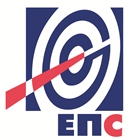 Огранак ТЕНТСектор за управљање ризицимаПРАВИЛАБЕЗБЕДНОСТИ НА РАДУ У ТЕНТУ циљу прецизнијих инструкција којима се регулишу односи и обавезе између наручиоца радова/корисника услуга (ТЕНТ) и извођача радова/извршилац услуга формулисана су правила, у складу са важећим законским одредбама, која су дата у даљем тексту. У зависности од врсте и обима радова/услуга примењују се одређене тачке ових правила.Правила су саставни део уговора о извршењу послова од стране извођача радова/ извршиоца услуга.Ова правила служе домаћим и страним извођачима радова/извршиоцима услуга (у даљем тексту извођач радова) као норматив за њихово правилно понашање за време рада у објектима ТЕНТ.Поштовање правила од стране извођача радова биће стриктно контролисано и свако непоштовање биће санкционисано.У случају да два или  више извођача радова деле радни простор дужни су да сарађују у примeни прoписaних мeрa зa бeзбeднoст и здрaвљe зaпoслeних, узимajући у oбзир прирoду пoслoвa кoje oбaвљajу, да кooрдинирajу aктивнoсти у вeзи сa примeнoм мeрa зa oтклaњaњe ризикa oд пoврeђивaњa, oднoснo oштeћeњa здрaвљa зaпoслeних, кao и дa oбaвeштaвajу jeдaн другoг и свoje зaпoслeнe o тим ризицимa и мeрaмa зa њихoвo oтклaњaњe.Начин остваривања сарадње утврђује се писменим споразумом којим се одрeђује лицe зa кooрдинaциjу спрoвoђeњa зajeдничких мeрa кojимa сe oбeзбeђуje бeзбeднoст и здрaвљe свих зaпoслeних (из реда запослених ТЕНТ).Лице за коодинацију у сарадњи са представницима извођача радова и надзорног органа израђује План заједничких мера.I  ОБАВЕЗЕ ИЗВОЂАЧА РАДОВА Извођач радова, његови запослени и сва друга лица која ангажује, дужни су да у току припрема за извођење радова који су предмет Уговора, у току трајања истих, као и приликом отклањања недостатака у гарантном року, поступају у свему у складу са Законом о безбедности и здрављу на раду и осталим важећим прописима у Републици Србији из области БЗР и интерним актима ТЕНТ.Извођач радова је дужан да обезбеди рад на радним местима на којима су спроведене мере за безбедан и здрав рад, односно да обезбеди да радни процес, радна околина, средства за рад и средства и опрема за личну заштиту на раду буду прилагођени и обезбеђени тако да не угрожавају безбедност и здравље запослених и свих других лица која ангажује за извођење радова који су предмет Уговора, суседних објеката, пролазника или учесника у саобраћају.Извођач радова је дужан да обавести запослене и друга лица која ангажује приликом извођења радова који су предмет Уговора о обавезама из ових Правила. Извођач радова, његови запослени и сва друга лица која ангажује, у току припрема за извођење радова које су предмет Уговора, трајања истих, као и приликом отклањања недостатака у гарантном року дужни су да се придржавају свих правила, интерних стандарда, процедура, упутстава и инструкција о БЗР које важе у ТЕНТ, а посебно су дужни да се придржавају следећих правила: Забрањено је избегавање примене и/или ометање спровођења мера БЗРЗа радове за које је Законом о БЗР обавезан да изради Елаборат о уређењу градилишта (сходно Правилнику о садржају елабората о уређењу градилишта „Сл.гласник РС“ бр.121/12), најмање три дан пре почетка радова Служби БЗР и ЗОП достави:Елаборат о уређењу градилишта,оверену копију Пријаве о почетку радова коју је предао надлежној инспекцији рада,списак запослених на градилишту, са датумом обављеног лекарског прегледа и  датумом оспособљавања за безбедан и здрав рад на радном месту (списак мора бити оверен потписом и печатом од стране извођача радова)доказ да су запослени упознати са садржином Елабората и предвиђеним мерама за безбедан и здрав рад,oсигуравајућу полису за запослене,списак оруђа за рад, уређаја, алата и опреме и њихове атесте и сертификате,доказ о стручној оспособљености запослених сходно послу који обављају (дизаличар, виљушкариста, руковалац грађевинским машинама и др.),доказ да су запослени упознати са овим Правилима (списак лица са њиховим својеручним потписаним изјавама),име одговорног лица на градилишту, његовог заменика (у одсуству одговорног лица у другој и/или трећој смени, празником и сл.).Уколико два или више извођача радова користе исти радни простор на заједничком градилишту могу користити један Елаборат о уређењу градилишта уз доказ да су сагласни са истим. Уколико Служба БЗР и ЗОП утврди да средства за рад Извођача радова немају потребне стручне налазе и/или извештаје и/или атесте и/или  дозволе о извршеним прегледима и испитивањима, уношење истих на локације ТЕНТ неће бити дозвољено.Именује одговорно лице за безбедност и здравље на раду које ће бити на располагању све време током извођења радова и његовог заменика (у одсуству лица за БЗР у другој и/или трећој смени, празником и сл.). Служби обезбеђења и одбране ТЕНТ Обреновац, благовремено, а најкасније један дан пре почетка радова, поднесе Захтев за издавање ИД картице - пропуснице запослених домаћих извођача радова (образац QO.0.14.35 приказан у прилогу 2), на коме треба уписати локацију радова, као и време трајања радова тј. време трајања уговора са ТЕНТ. Такође, Захтев мора бити оверен потписом и печатом од стране извођача радова и потписом од стране надзорног органа и одговорног лица Службе БЗР и ЗОП организационе целине ТЕНТ Уколико су извођачи радова странци, прокси картица се издаје на основу Захтева за издавање ИД картице - пропуснице за запослене код страних извођача радова (образац QO.0.14.42 приказан у прилогу 2) који мора бити потписан од стране надзорног органа. Уз захтев се прилаже фотокопија пасоша ради констатације да ли странац има одобрену визу „Ц“ или „Д“ (уколико долази из земље са којом није потписан уговор о безвизном режиму уласка). Врста визе зависи од дужине боравка. Трошкови издавања једне ИД картице - пропуснице за запослене и возила - радне машине износе 350,00 динара и падају на терет извођача радова.Извођач радова може заменити корисника ИД картице - пропуснице, подношењем Захтева за промену корисника ИД картице - пропуснице извођача радова (образац QO.0.14.36 приказан у прилогу 2), који мора бити оверен потписом и печатом од стране извођача радова и потписом од стране надзорног органа и одговорног лица Службе БЗР и ЗОП организационе целине ТЕНТ. Уколико постоје слободне тј. неактивне ИД картице - пропуснице, прво ће се вршити замена корисника ИД картице - пропуснице, а уколико буде потребно издаваће се нове ИД картице - пропуснице. У случају да дође до деактивације ИД картице - пропуснице као последица истека уговора, поновна активација ИД картице - пропуснице биће омогућена подношењем Захтева за активацију пропусница извођача радова Служби обезбеђења и одбране (образац QO.0.14.66, приказан у прилогу 2). Поступак издавања дупликата ИД картица - пропусница запосленима код извођача радова, на основу Захтева за издавање дупликата пропуснице извођача радова (образац QO.0.14.39, приказан у прилогу 2) ближе је уређен процедуром QP.0.14.16 - Коришћење система приступне контроле..За запослене који бораве у ТЕНТ само један дан, Служби обезбеђења и одбране, поднесе Списак запослених извођача радова за привремени улазак (образац QO.0.14.37 приказан у прилогу 2) који мора бити оверен потписом извођача радова  и лица које уводи извођача радова у посао. Након овере списак се доставља на улазне капије. Уз образац QO.0.14.37 мора се доставити и Записник о упознавању са мерама безбедности QO.0.14.63, који мора бити потписан од стране лица које је извршило упознавање са мерама безбедности или од лица које уводи извођача радова у посао.Служби обезбеђења и одбране достави Захтев за улазак возила - радних машина у објекте ТЕНТ (образац QO.0.14.44 приказан у прилогу 2) који мора бити потписан од стане надзорног органа. На основу поднетог Захтева, Служба обезбеђења и одбране издаје ИД картицу - пропусницу за возила - радне машине (приказан у прилогу 2)На крају сваке календарске године, Служба обезбеђења и одбране израђује преглед издатих ИД картица извођачима радова (у слободној форми) и доставља га Служби набавке, ради наплате.Извођач радова, као и сви његови запослени, као корисници система техничке заштите који се користи у ТЕНТ дужни су да поштују правила поступања која су ближе уређена процедурама QP.0.14.15 - Процедура за коришћење система видео надзора и QP.0.14.16 - Процедура за коришћење система приступне контроле.Захтевом - Списак запослених за рад ван редовног радног времена (образац QO.0.14.38 приказан у прилогу 2) који мора бити оверен потписом и печатом извођача радова и потписом од стане надзорног органа тражи сагласност за рад ван редовног радног времена, односно радним даном после 15 часова, суботом, недељом и државним празником.Обезбеди поштовање режима улазака и излазака својих запослених, сходно наредбама директора ТЕНТ, директора организационих целина ТЕНТ и Службе обезбеђења и одбране.Приликом уношења сопственог алата, опреме и материјала, сачини спецификацију истог на обрасцу QO.0.14.12 – Спецификација алата, опреме и материјала  који се уноси у круг ТЕНТ (приказан у прилогу 2), и то у три примерка, који морају бити потписани прво од стране Надзора ТЕНТ (инжењер радова, водећи инжењер), односно наручиоца, а након тога од службеника обезбеђења. Један примерак оверене Спецификације (сва три потписа) доставља се Надзору, други остаје у Служби обезбеђења и одбране, а трећи примерак задржава извођач радова. Изношење сопственог алата, опреме и материјала из круга ТЕНТ врши искључиво на основу Дозволе за изношење алата, опреме и материјала извођача радова из круга ТЕНТ (образац QO.0.14.13 – Дозвола за изношење алата, опреме и материјала извођача радова из круга ТЕНТ, приказан у прилогу 2). Дозволу за изношење алата, опреме и материјала из круга ТЕНТ потписују: овлашћено лице извођача радова (нпр. алатничар, магационер) односно лице које прати, чува, издаје алат и опрему, и за коју је одговоран од тренутка уласка алата и опреме у круг ТЕНТ, Надзор (инжењер радова, водећи инжењер, односно наручилац посла) и овлашћено лице Сектора организационе целине у оквиру које извођач изводи радове (шеф службе, главни инжењер Сектора). Образац се попуњава у три примерка од којих, оригинал остаје на излазној капији након извршене контроле од стране службеника обезбеђења, једна копија прати материјал који се износи, а друга копија остаје запосленом који је издао дозволу.Приликом извођења радова придржава се свих законских, техничких и интерних прописа из безбедности и здравља на раду и противпожарне заштите, а посебно спроводи Уредбу о мерама заштите од пожара при извођењу радова заваривања, резања и лемљења у постројењима (уз претходно подношење Захтева за издавање одобрења за заваривање Служби БЗР и ЗОП, образац QO.0.14.14, приказан у прилогу 2), Упутство о обезбеђењу спровођења мера заштите од зрачења при радиографском испитивању (уз претходно подношење Захтева за издавање одобрења за радиографско испитивање Служби БЗР и ЗОП, образац QO.0.14.34, приказан у прилогу 2).Поштује QU.0.06.01 Упутство o поступку извршења обезбеђења постројења за извођење радова у ТЕНТ и QU.5.05.03 Упутство o поступку извршења обезбеђења постројења за време извођења радова на индустријској железници (процедуре за изолацију и закључавање извора енергије и радних флуида).Поштује процедуре и упутства ТЕНТ за заштиту животне средине и заштиту здравља и безбедности на раду, која се односе на управљање отпадом, течним горивима, хемикалијама, као и процедуре и упутства за ванредне ситуације као што су: изливања и испуштања нафте, бензина, опасног отпада, растварача, боја, гасова, итд. односно Планове за реаговање у ванредним ситуацијама. Ако се изливање догоди, извођач радова је обавезан да предузме мере да заустави изливање и да одмах обавести одговорна лица у складу са Плановима за реаговање у ванредним систуацијама. Своје запослене детаљно упозна, у складу са Елаборатом о уређењу градилишта, са опасностима при раду у оваквим енергетским постројењима, односно на опасности од рада са ел. енергијом, опасности флуида под високим притиском и температуром, опасности од рада на висинама, од рада у скученом простору, опасности од хемикалија, гасова, железничког саобраћаја и другим које могу бити опасне по живот и здравље запослених. Такође мора да упозна запослене и са могућим последицама до којих може доћи по животну средину. Своје запослене упозна да, без посебне дозволе овлашћеног лица наручиоца, не смеју да користе средства за рад наручиоца (алатне машине у радионици одржавања, погонске уређаје и машине, вучна средства ЖТ, као и транспортнe машинe (дизалице, кранове, виљушкаре и остала моторна возила), независно од тога да ли су обучени за наведене послове.За одређена добра која транспортује у ТЕНТ, у складу са законским прописима, обавља возилима која имају одговарајући АДР сертификат и да возилом управља лице са истим сертификатом.За своје запослене обезбеди лична и колективна заштитна средства и сноси одговорност о њиховој правилној употреби.Запослени на радном оделу имају видно обележен назив фирме у којој раде.Сноси пуну одговорност за безбедност и здравље својих запослених, запослених подизвођача и другог особља које је укључено у радове извођача. Виљушкари и грађевинске машине морају бити снабдевени са ротационим светлом и звучном сиреном за вожњу уназад.Сва возила, као и радне машине, за која су издате ИД картице за улазак у објекте ТЕНТ,  морају имати видно обележен назив фирме.Поштује наложене мере или упутства која издаје координатор радова у случају ако више извођача радова истовремено обављају радове. Обезбеди сопствени надзор над спровођењем мера безбедности на раду и обезбеди прву  помоћ.Обезбеди сигурно и исправно складиштење, коришћење и одлагање свих запаљивих, опасних, корозивних и отровних материја, течности и гасова.Поштује забрану спаљивања смећа и отпадног материјала као и коришћења ватре на отвореном простору за грејање запослених.У потпуности преузима све обавезе које проистичу из законских прописа, а у вези повреда на раду као и обавезе према надлежној инспекцији (пријава повреде и др.).Благовремено извештава Службу БЗР и ЗОП о свим догађајима из области БЗР који су настали приликом извођења радова/пружања услуга, истог дана или следећег радног дана пријави сваку повреду на раду својих запослених, акцидент или инцидент.Служби БЗР и ЗОП достави копију Извештаја о повреди на раду који је издао за сваког свог запосленог који се повредио приликом извођења радова који су предмет Уговора.Радни простор одржава уредан, чист, сигуран за кретање радника и транспорт.Свакодневно, уз сагласност  наручиоца радова, врши уклањање дрвеног, металног и друге врсте отпадног материјала на одговарајућа места која су заједнички договорена.Монтажни материјал прописно складишти.Сва опасна места (опасност од пада са висине и друго) обезбеди траком, оградом и таблама упозорења.Фиксирање терета за дизање, обележавање опасног простора испод терета и навођење дизаличара сме да обавља унапред именована особа (везач-сигналиста).Све грађевинске скеле буду монтиране од стране специјализованих фирми, по урађеном пројекту и прегледане пре употребе од стране корисника.На захтев надзорног органа на градилишту обезбеди довољан број мобилних тоалета.Наручиоцу радова не ремети редован процес производње и рад запослених.Поштује радну и технолошку дисциплину установљену код наручиоца радова.Обавеже своје запослене да стално носе лична документа и покажу их на захтев овлашћених лица за безбедност.Најстроже је забрањен улазак, боравак или рад, на територији и у просторијама ТЕНТ, под утицајем алкохола или других психоактивних супстанци;На захтев надзорног органа, лица за БЗР, координатора за извођење радова и руководиоца пројекта ТЕНТ запослени извођача радова морају се подвргнути алко тесту сходно Упутству о контроли алко тестом.Запослени извођача и подизвођача радова бораве и крећу се само у објектима ТЕНТ на којима изводе радове.Забрањено је уношење оружја унутар локација Огранка ТЕНТ, као и неовлашћено фотографисање.Обавезно је придржавање правила и сигнализације безбедности у саобраћају.На захтев надзорног органа, удаљи запосленог са градилишта, када се утврди да је неподобан за даљи рад на градилишту.На захтев надзорног органа, испита сваки случај повреде ових Правила, предузме одговарајуће мере против запосленог и о томе обавести надзорни орган ТЕНТ.II ОБАВЕЗЕ ИЗВОЂАЧА РАДОВА ЧИЈИ СУ ЗАПОСЛЕНИ АНГАЖОВАНИПО „НОРМА ЧАС“Извођач радова који своје запослене ангажују по „норма часу“, у организацији ТЕНТ, обавезан је да:Своје запослене опреми одговарајућим средствима и опремом за личну заштиту на раду у складу са опасностима и /или штетностима односно ризицима од настанка повреда и оштећења  здравља које су за то место у радној околини препознате и утврђене проценом ризика. На сваких 6 месеци, Служби БЗР и ЗОП,  достави спискове запослених Извођача радова по Службама и радним местима где су распоређени.За извођење радова (обављање посла) ангажује здравствено способне запослене,За рад на радним местима са повећаним ризиком утврђеним Актом о процени ризика у ТЕНТ, ангажује запослене који су обавили прописане лекарске прегледе за рад на радним местима са повећаним ризиком, а по поступку и у роковима утврђеним Актом о процени ризика.  Копију извештаја о извршеном претходном лекарском прегледу кандидата за заснивање радног односа достави ТЕНТ (Сектору за људске ресурсе) пре заснивања радног односа.  Копију извештаја о извршеном периодичном лекарском прегледу запосленог који пружа услуге ТЕНТ достави руководиоцу организационе целине у којој је запослени ангажован, најкасније један дан пре истека важности важећег лекарског извештаја.  Води евиденцију о лекарским прегледима запослених распоређених на радним местима са повећаним ризиком у складу са роковима утврђеним Актом о процени ризика ТЕНТ  По захтеву ТЕНТ, у случају премештаја на друго радно место, запосленог упути на лекарски преглед у складу са захтевима радног места на које се запослени распоређује и да копију извештаја о извршеном лекарском прегледу запосленог достави ТЕНТ (Сектору за људске ресурсе).  Запослене распоређене на радна места за које је прописан санитарни лекарски преглед, упуте на исти и о томе воде евиденцију.О забрани рада (необављеног лекарског прегледа или неспособности за рад) свог запосленог, упозна руководиоца организационе целине у којој је запослени ангажован и у договору са њим одреди замену за запосленог коме је забрањен рад.Изврши теоријско и практично оспособљавање за безбедан и здрав рад запослених који пружају услуге ТЕНТ, пре заснивања радног односа, и са овереном копијом прописаног обрасца-евиденција о запосленима оспособљеним за безбедан и здрав рад и упути га на рад у ТЕНТ.Преузме све обавезе које проистичу из законских прописа, а у вези повреда на раду као и обавезе према надлежној инспекцији (пријава повреда и др.) и о истима писаним путем обавесте Службу БЗР и ЗОП ТЕНТ.Служби БЗР и ЗОП ТЕНТ достави копију извештаја о повреди на раду запосленог који пружа услуге ТЕНТ.III ОБАВЕЗЕ ТЕНТ ЗА ЗАПОСЛЕНЕ АНГАЖОВАНЕ ПО „НОРМА ЧАС“  ТЕНТ, односно руководиоци организационих целина у оквиру којих су ангажовани запослени Извођача радова обавезни су да:На захтев Извођача радова, по потреби, у електронској форми доставе све интерне прописе ТЕНТ (Акт о процени ризика, Правилник о безбедности и здрављу на раду ТЕНТ Обреновац, Правилник ЗОП, Упутство о обезбеђењу радова и процедуре IMS). Oбезбеде запосленима Извођача радова који пружају услуге ТЕНТ рад на радном месту и у радној околини у којима су спроведене мере безбедности и здравља на раду.У договору са Службом за обуку кадрова, организују теоретско и практично оспособљавање запослених Извођач радова за безбедан и здрав рад пре распоређивања на радно место, у складу са Актом о процени ризика ТЕНТ и специфичностима његовог радног места.Након извршене теоријске и практичне оспособљености води евиденцију, а оверену копију прописаног обрасца-евиденција о запосленима оспособљеним за безбедан и здрав рад достави Извођачу радова.IV НЕПОШТОВАЊЕ ПРАВИЛАСлужба БЗР и ЗОП ТЕНТ, док траје извођење уговорених радова, врши контролу примене ових правила.Извођач радова је дужан да лицима одређеним, у складу са прописима, од стране ТЕНТ омогући спровођење контроле примене превентивних мера за безбедан и здрав рад.Извођач радова је искључиво одговоран за безбедност и здравље својих запослених и свих других лица која ангажује приликом извођења радова које су предмет Уговора.У случају непоштовања правила БЗР, ТЕНТ неће сносити никакву одговорност нити исплатити накнаде/трошкове Извођачу радова по питању повреда на раду, односно оштећења средстава за рад.У случају да извођач не поштује Правила безбедности на раду ТЕНТ, обавезе и закључке са радних састанака, Служба БЗР и ЗОП писмено обавештава надзорни орган, одговорно лице извођача радова, директора огранка у коме се радови изводе и захтева од извођача радова прекид радних активности све док се разлози за његово постојање не отклоне.На захтев надзорног органа или Службе БЗР и ЗОП, Служба обезбеђења и одбране удаљава запослене извођача радова који се понашају супротно одредбама Правила безбедности на раду или крше кућни ред и ометају редован процес рада. Служба обезбеђења и одбране овлашћена је да запосленом извођача радова забрани приступ у објекте ТЕНТ (у даљем тексту: Забрана), за време трајања уговора о извршењу послова, ако крши безбедносне процедуре на раду, нарушава унутрашњи ред и несметано одвијање процеса рада (конзумирање алкохола и наркотика, туча, свађа и др.).У случају вршења кривичног дела и тежих прекршаја нарушавања јавног реда и мира, запосленом извођача радова се трајно забрањује приступ у објекте ТЕНТ.Забрана се уводи у евиденцију система приступне контроле ТЕНТ, о чему се обавештава одговорно лице на градилишту или директор фирме која је ангажована на извршењу послова у ТЕНТ, уколико се Забрана односи на одговорно лице на градилишту, као и надзорни орган ТЕНТ.Забрана приступа у објекте ТЕНТ запосленом извођача радова, који злоупотребљава коришћење ИД картице, ближе је уређена процедуром QP.0.14.16 – Коришћење система приступне контроле. V  САСТАНЦИ У ВЕЗИ БЕЗБЕДНОСТИ И ЗДРАВЉА НА РАДУПрвом састанку за безбедност присуствују:лице за безбедност и здравље у ТЕНТ,инструктор БЗР и ЗОП из Службе за обуку кадрова. надзорни орган,одговорно лице извођача радова на градилишту иодговорно лице за безбедност и здравље извођача радова. Садржај првог састанка:Одређивање радног простора (контејнери за смештај радника, материјала, санитарни чворови, и др.);Упознавање са опасностима и штетностима у термоенергетским постројењима и железничком саобраћају;Прва помоћ (телефонски бројеви, процедуре, и др.);Противпожарна заштита (телефонски бројеви, процедуре, дозволе и др.), опасне материје (хемикалије, гас и горива), заштита животне средине;Лична и колективна заштитна опрема;Правила саобраћаја;Одржавање и чишћење радног простора;Именовање одговорних лица;Поступак у случају повреде на раду;Последице непоштовања Правила безбедности на раду ТЕНТ иПлан заједничких мера   Редовни састанци (једном недељно) одржавају се са сваким извођачем посебно или са свим извођачима заједно. Састанак води надзорни орган - вођа пројекта и одговорно лице за безбедност ТЕНТ.Садржај редовног састанка:Стање радног и складишног простора;Стање противпожаре заштите, опасних материја (хемикалије, гас, горива);Коришћење личне и колективне заштитне опреме;Поштовање правила саобраћаја;Процене ризика од повреда иМогућност побољшања безбедности и здравља на раду.1.Општи подаци о јавној набавци32.Подаци о предмету набавке33.Техничка спецификација, Предмер радова (врста, техничке карактеристике, квалитет, количина и опис радова...)44.Услови за учешће у поступку ЈН и упутство како се доказује испуњеност услова115.Критеријум за доделу уговора166.Упутство понуђачима како да сачине понуду187.Обрасци и Прилози328.Модел уговора49Назив и адреса НаручиоцаЈавно предузеће „Електропривреда Србије“ Београд,Балканска бр. 13, 11000 БеоградОгранак ТЕНТ, Богољуба Урошевића Црног бр.44., 11500 ОбреновацИнтернет страница Наручиоцаwww.eps.rsВрста поступкаОтворени поступакПредмет јавне набавкеНабавка радова: Санација ватросталних озида у ремонту блокова Б1 и Б2 ТЕНТ БОпис сваке партијеJавна набавка није обликована по партијамаЦиљ поступка Закључење Уговора о јавној набавци КонтактСрђан Жунић e-mail: srdjan.zunic@eps.rs Р.Б.КАРАКТЕРИСТИКЕКАРАКТЕРИСТИКЕВРЕДНОСТИВРЕДНОСТИВРЕДНОСТИ1.Тмax   применеТмax   примене1400 - 1500 0 C1400 - 1500 0 C1400 - 1500 0 C2.ГранулацијаГранулација0 - 6 мм0 - 6 мм0 - 6 мм3.УградњаУградњаторкретирањемторкретирањемторкретирањем4.ВезаВезаХидрауличкаХидрауличкаХидрауличка5.ВатросталностВатросталност> 1300 ºС> 1300 ºС> 1300 ºС6.Хемијски  саставХемијски  састав6. а)%  Аl2О341-4741-4741-476. б)%  SiО238-4138-4138-416. ц)%  Fе2О31,8-2,11,8-2,11,8-2,16. д)%  CаО11-1211-1211-127.Запреминска  тежинаЗапреминска  тежина1800-2200 кг/м31800-2200 кг/м31800-2200 кг/м38.Густина  при  8000C     г/цм³Густина  при  8000C     г/цм³2,002,002,009.Линеарно  ширењеЛинеарно  ширење800 0C    0,15-0,19%800 0C    0,15-0,19%800 0C    0,15-0,19%10.Вода  за  мешање  л/100кгВода  за  мешање  л/100кг12 - 1612 - 1612 - 1611.Механичка  отпорностМеханичка  отпорностТ C̊Затезна чврстоћа(Мpа)Притисна чврстоћа(Мpа)11.Механичка  отпорностМеханичка  отпорност20110800100087334055302012.Топлотна проводљивостW/Км 0CТоплотна проводљивостW/Км 0C0,68  ( 400 )0,74  ( 800 )  0,77  ( 1000 )0,68  ( 400 )0,74  ( 800 )  0,77  ( 1000 )0,68  ( 400 )0,74  ( 800 )  0,77  ( 1000 )Р.Б.КАРАКТЕРИСТИКЕКАРАКТЕРИСТИКЕВРЕДНОСТИВРЕДНОСТИ1.Тмax   применеТмax   примене900-1050 0 C900-1050 0 C2.ГранулацијаГранулација0 - 5 мм0 - 5 мм3.УградњаУградњаторкретирањемторкретирањем4.ВезаВезаХидрауличко-керамичкаХидрауличко-керамичка5.ВатросталностВатросталност> 1100 ºС> 1100 ºС6.Хемијски  саставХемијски  састав6. а)%  Аl2О320-3020-306. б)%  SiО240-4540-456. ц)%  Fе2О37-107-106. д)%  CаО15-1815-187.Запреминска  тежинаЗапреминска  тежина700-850 кг/м3700-850 кг/м38.Густина  при  10000C     г/цм³Густина  при  10000C     г/цм³0,65-0,800,65-0,809.Почетна температура везивања 0CПочетна температура везивања 0C202010.Вода  за  мешање  л/100кгВода  за  мешање  л/100кг65 - 8065 - 8011.Механичка  отпорностМеханичка  отпорностТ C̊Притисна чврстоћа(Мpа)11.Механичка  отпорностМеханичка  отпорност1102,00 – 2,5012.Топлотна проводљивостW/Км 0CТоплотна проводљивостW/Км 0C0,13  (500)0,17  (800)0,13  (500)0,17  (800)Р.БВРСТА РАДОВАВРСТА РАДОВАЈ.МКОЛИЧИНА1.Набавка и транспорт до градилишта ватроотпорног  бетона. Обрачунава се и плаћа по килограму допремљеног бетона. Набавка и транспорт до градилишта ватроотпорног  бетона. Обрачунава се и плаћа по килограму допремљеног бетона. кг125.000,002.Набавка и транспорт до градилишта термоизолационог бетона. Обрачунава се и плаћа по килограму допремљеног бетона.Набавка и транспорт до градилишта термоизолационог бетона. Обрачунава се и плаћа по килограму допремљеног бетона.кг4.000,003.Набавка и транспорт до градилишта битулита. Обрачунава се и плаћа по литри допремљеног материјала.Набавка и транспорт до градилишта битулита. Обрачунава се и плаћа по литри допремљеног материјала.лит20,004.Набавка и транспорт до градилишта прохромске арматуре Ø8 за израду „трнова“ у горионицима угљеног праха.  Укупан број Трнова је 200 ком/горионику тј. 4800 ком за све горионике. Дужина једног трна је 50мм (савија се на 25мм). Обрачунава се и плаћа по килограму испоручене арматуре.Набавка и транспорт до градилишта прохромске арматуре Ø8 за израду „трнова“ у горионицима угљеног праха.  Укупан број Трнова је 200 ком/горионику тј. 4800 ком за све горионике. Дужина једног трна је 50мм (савија се на 25мм). Обрачунава се и плаћа по килограму испоручене арматуре.кг100,005.Набавка и транспорт до градилишта прохромске арматуре Ø6 (50кг), Ø8 (50кг) и Ø10 (50кг). Обрачунава се и плаћа по килограму испоручене арматуре.Набавка и транспорт до градилишта прохромске арматуре Ø6 (50кг), Ø8 (50кг) и Ø10 (50кг). Обрачунава се и плаћа по килограму испоручене арматуре.кг150,006.Набавка и транспорт до градилишта ватросталне опеке НОРМАЛ-1 СЦМ-0. Обрачунава се и плаћа по комаду испоручене опеке.Набавка и транспорт до градилишта ватросталне опеке НОРМАЛ-1 СЦМ-0. Обрачунава се и плаћа по комаду испоручене опеке.ком560,007.Набавка, транспорт, монтажа и демонтажа потребне цевне скеле у  реци-главама, реци-каналима, бренерима и трихтеру према грађевинским нормама SRPS EN 1004:2011. Потребне радне платформе се израђују од фосни дебљине 2“. Фосне морају бити прве класе у проценту од 70% и друге класе у проценту од 30%, сечене са све четири стране без пукотина и груписаних чворова, са просечном влажношћу од 12-18% (доставити атест о квалитету који је издат од стране акредитоване иснституције). Фосне морају бити обележене са логом фирме, бројем извештаја и годином испитивања. У јединичну цену урачунати набавку, транспорт до градилишта, монтажу и демонтажу свих потребних елемената за израду потребних скела. Обрачунава се и плаћа по комаду монтиране и демонтиране скеле.Набавка, транспорт, монтажа и демонтажа потребне цевне скеле у  реци-главама, реци-каналима, бренерима и трихтеру према грађевинским нормама SRPS EN 1004:2011. Потребне радне платформе се израђују од фосни дебљине 2“. Фосне морају бити прве класе у проценту од 70% и друге класе у проценту од 30%, сечене са све четири стране без пукотина и груписаних чворова, са просечном влажношћу од 12-18% (доставити атест о квалитету који је издат од стране акредитоване иснституције). Фосне морају бити обележене са логом фирме, бројем извештаја и годином испитивања. У јединичну цену урачунати набавку, транспорт до градилишта, монтажу и демонтажу свих потребних елемената за израду потребних скела. Обрачунава се и плаћа по комаду монтиране и демонтиране скеле.Набавка, транспорт, монтажа и демонтажа потребне цевне скеле у  реци-главама, реци-каналима, бренерима и трихтеру према грађевинским нормама SRPS EN 1004:2011. Потребне радне платформе се израђују од фосни дебљине 2“. Фосне морају бити прве класе у проценту од 70% и друге класе у проценту од 30%, сечене са све четири стране без пукотина и груписаних чворова, са просечном влажношћу од 12-18% (доставити атест о квалитету који је издат од стране акредитоване иснституције). Фосне морају бити обележене са логом фирме, бројем извештаја и годином испитивања. У јединичну цену урачунати набавку, транспорт до градилишта, монтажу и демонтажу свих потребних елемената за израду потребних скела. Обрачунава се и плаћа по комаду монтиране и демонтиране скеле.Набавка, транспорт, монтажа и демонтажа потребне цевне скеле у  реци-главама, реци-каналима, бренерима и трихтеру према грађевинским нормама SRPS EN 1004:2011. Потребне радне платформе се израђују од фосни дебљине 2“. Фосне морају бити прве класе у проценту од 70% и друге класе у проценту од 30%, сечене са све четири стране без пукотина и груписаних чворова, са просечном влажношћу од 12-18% (доставити атест о квалитету који је издат од стране акредитоване иснституције). Фосне морају бити обележене са логом фирме, бројем извештаја и годином испитивања. У јединичну цену урачунати набавку, транспорт до градилишта, монтажу и демонтажу свих потребних елемената за израду потребних скела. Обрачунава се и плаћа по комаду монтиране и демонтиране скеле.7.7.1Реци-главе, висина скеле х=4,00м, основа скеле 3,00м*4,00мком87.7.2Реци-канали – правци од коте 0,00м до коте 39,00м, висина скеле х = 39,00м, основа скеле 2,00м*2,00м, радна платформа на сваких 2,00м.ком87.7.3Реци-канали – косине од коте 39,00м до коте 63,00м, висина скеле х = 24,00м, основа скеле 2,00м*2,00м, радна платформа на сваких 2,00м.ком87.7.4Бренери угљеног праха, висина скеле х=4,00м, основа скеле 1,50м*1,50м.ком247.7.5Трихтер, мердевине од цевне скеле у сливним угловима, ширина 2,00м, дужина 30,00мком28.Ошљакивање и обијање пропалог ватроотпорног бетона и озида у рециркулационионим каналима (главе, косине и правци), горионицима угљеног праха, у сливним углова трихтера, роста и у вратима млинова. У јединицну цену урацунати утовар, превоз шута на депонију коју одреди надзорни орган, истовар и ангажовање потребне механизације (трактор са кип-приколицом и утоваривач).Ошљакивање и обијање пропалог ватроотпорног бетона и озида у рециркулационионим каналима (главе, косине и правци), горионицима угљеног праха, у сливним углова трихтера, роста и у вратима млинова. У јединицну цену урацунати утовар, превоз шута на депонију коју одреди надзорни орган, истовар и ангажовање потребне механизације (трактор са кип-приколицом и утоваривач).кг75.000,009.Уграђивање ватроотпорног и термо-изолационог бетона, потребних  анкера, керамичке вуне, формованих  опека, шамотног  брашна  и стаклене  воде.Уграђивање ватроотпорног и термо-изолационог бетона, потребних  анкера, керамичке вуне, формованих  опека, шамотног  брашна  и стаклене  воде.кг125.000,0010.Непредвиђени радови само по захтеву надзорног органа.Непредвиђени радови само по захтеву надзорног органа.Нч200,00Р.БВРСТА РАДОВАВРСТА РАДОВАЈ.МКОЛИЧИНА1.Набавка и транспорт до градилишта ватроотпорног  бетона. Обрачунава се и плаћа по килограму допремљеног бетона. Набавка и транспорт до градилишта ватроотпорног  бетона. Обрачунава се и плаћа по килограму допремљеног бетона. кг125.000,002.Набавка и транспорт до градилишта термоизолационог бетона. Обрачунава се и плаћа по килограму допремљеног бетона.Набавка и транспорт до градилишта термоизолационог бетона. Обрачунава се и плаћа по килограму допремљеног бетона.кг4.000,003.Набавка и транспорт до градилишта битулита. Обрачунава се и плаћа по литри допремљеног материјала.Набавка и транспорт до градилишта битулита. Обрачунава се и плаћа по литри допремљеног материјала.лит20,004.Набавка и транспорт до градилишта прохромске арматуре Ø8 за израду „трнова“ у горионицима угљеног праха.  Укупан број Трнова је 200 ком/горионику тј. 4800 ком за све горионике. Дужина једног трна је 50мм (савија се на 25мм). Обрачунава се и плаћа по килограму испоручене арматуре.Набавка и транспорт до градилишта прохромске арматуре Ø8 за израду „трнова“ у горионицима угљеног праха.  Укупан број Трнова је 200 ком/горионику тј. 4800 ком за све горионике. Дужина једног трна је 50мм (савија се на 25мм). Обрачунава се и плаћа по килограму испоручене арматуре.кг100,005.Набавка и транспорт до градилишта прохромске арматуре Ø6 (50кг), Ø8 (50кг) и Ø10 (50кг). Обрачунава се и плаћа по килограму испоручене арматуре.Набавка и транспорт до градилишта прохромске арматуре Ø6 (50кг), Ø8 (50кг) и Ø10 (50кг). Обрачунава се и плаћа по килограму испоручене арматуре.кг150,006.Набавка и транспорт до градилишта ватросталне опеке НОРМАЛ-1 СЦМ-0. Обрачунава се и плаћа по комаду испоручене опеке.Набавка и транспорт до градилишта ватросталне опеке НОРМАЛ-1 СЦМ-0. Обрачунава се и плаћа по комаду испоручене опеке.ком560,007.Набавка, транспорт, монтажа и демонтажа потребне цевне скеле у  реци-главама, реци-каналима, бренерима и трихтеру према грађевинским нормама SRPS EN 1004:2011. Потребне радне платформе се израђују од фосни дебљине 2“. Фосне морају бити прве класе у проценту од 70% и друге класе у проценту од 30%, сечене са све четири стране без пукотина и груписаних чворова, са просечном влажношћу од 12-18% (доставити атест о квалитету који је издат од стране акредитоване иснституције). Фосне морају бити обележене са логом фирме, бројем извештаја и годином испитивања. У јединичну цену урачунати набавку, транспорт до градилишта, монтажу и демонтажу свих потребних елемената за израду потребних скела. Обрачунава се и плаћа по комаду монтиране и демонтиране скеле.Набавка, транспорт, монтажа и демонтажа потребне цевне скеле у  реци-главама, реци-каналима, бренерима и трихтеру према грађевинским нормама SRPS EN 1004:2011. Потребне радне платформе се израђују од фосни дебљине 2“. Фосне морају бити прве класе у проценту од 70% и друге класе у проценту од 30%, сечене са све четири стране без пукотина и груписаних чворова, са просечном влажношћу од 12-18% (доставити атест о квалитету који је издат од стране акредитоване иснституције). Фосне морају бити обележене са логом фирме, бројем извештаја и годином испитивања. У јединичну цену урачунати набавку, транспорт до градилишта, монтажу и демонтажу свих потребних елемената за израду потребних скела. Обрачунава се и плаћа по комаду монтиране и демонтиране скеле.Набавка, транспорт, монтажа и демонтажа потребне цевне скеле у  реци-главама, реци-каналима, бренерима и трихтеру према грађевинским нормама SRPS EN 1004:2011. Потребне радне платформе се израђују од фосни дебљине 2“. Фосне морају бити прве класе у проценту од 70% и друге класе у проценту од 30%, сечене са све четири стране без пукотина и груписаних чворова, са просечном влажношћу од 12-18% (доставити атест о квалитету који је издат од стране акредитоване иснституције). Фосне морају бити обележене са логом фирме, бројем извештаја и годином испитивања. У јединичну цену урачунати набавку, транспорт до градилишта, монтажу и демонтажу свих потребних елемената за израду потребних скела. Обрачунава се и плаћа по комаду монтиране и демонтиране скеле.Набавка, транспорт, монтажа и демонтажа потребне цевне скеле у  реци-главама, реци-каналима, бренерима и трихтеру према грађевинским нормама SRPS EN 1004:2011. Потребне радне платформе се израђују од фосни дебљине 2“. Фосне морају бити прве класе у проценту од 70% и друге класе у проценту од 30%, сечене са све четири стране без пукотина и груписаних чворова, са просечном влажношћу од 12-18% (доставити атест о квалитету који је издат од стране акредитоване иснституције). Фосне морају бити обележене са логом фирме, бројем извештаја и годином испитивања. У јединичну цену урачунати набавку, транспорт до градилишта, монтажу и демонтажу свих потребних елемената за израду потребних скела. Обрачунава се и плаћа по комаду монтиране и демонтиране скеле.7.7.1Реци-главе, висина скеле х=4,00м, основа скеле 3,00м*4,00мком27.7.2Реци-канали – правци од коте 0,00м до коте 39,00м, висина скеле х = 39,00м, основа скеле 2,00м*2,00м, радна платформа на сваких 2,00м.ком27.7.3Реци-канали – косине од коте 39,00м до коте 63,00м, висина скеле х = 24,00м, основа скеле 2,00м*2,00м, радна платформа на сваких 2,00м.ком27.7.4Бренери угљеног праха, висина скеле х=4,00м, основа скеле 1,50м*1,50м.ком247.7.5Трихтер, мердевине од цевне скеле у сливним угловима, ширина 2,00м, дужина 30,00мком28.Ошљакивање и обијање пропалог ватроотпорног бетона и озида у рециркулационионим каналима (главе, косине и правци), горионицима угљеног праха, у сливним углова трихтера, роста и у вратима млинова. У јединицну цену урацунати утовар, превоз шута на депонију коју одреди надзорни орган, истовар и ангажовање потребне механизације (трактор са кип-приколицом и утоваривач).Ошљакивање и обијање пропалог ватроотпорног бетона и озида у рециркулационионим каналима (главе, косине и правци), горионицима угљеног праха, у сливним углова трихтера, роста и у вратима млинова. У јединицну цену урацунати утовар, превоз шута на депонију коју одреди надзорни орган, истовар и ангажовање потребне механизације (трактор са кип-приколицом и утоваривач).кг35.000,009.Уграђивање ватроотпорног и термо-изолационог бетона, потребних  анкера, керамичке вуне, формованих  опека, шамотног  брашна  и стаклене  воде.Уграђивање ватроотпорног и термо-изолационог бетона, потребних  анкера, керамичке вуне, формованих  опека, шамотног  брашна  и стаклене  воде.кг130.000,0010.Непредвиђени радови само по захтеву надзорног органа.Непредвиђени радови само по захтеву надзорног органа.Нч200,00Ред. бр.4.1  ОБАВЕЗНИ УСЛОВИ ЗА УЧЕШЋЕ У ПОСТУПКУ ЈАВНЕ НАБАВКЕ ИЗ ЧЛАНА 75. ЗАКОНА1.Услов:Да је понуђач регистрован код надлежног органа, односно уписан у одговарајући регистарДоказ: - за правно лице:Извод из регистраАгенције за привредне регистре, односно извод из регистра надлежног Привредног суда - за предузетнике: Извод из регистра Агенције за привредне регистре, односно извод из одговарајућег регистра Напомена: У случају да понуду подноси група понуђача, овај доказ доставити за сваког члана групе понуђачаУ случају да понуђач подноси понуду са подизвођачем, овај доказ доставити и за сваког подизвођача2.Услов: Да понуђач и његов законски заступник није осуђиван за неко од кривичних дела као члан организоване криминалне групе, да није осуђиван за кривична дела против привреде, кривична дела против заштите животне средине, кривично дело примања или давања мита, кривично дело превареДоказ:- за правно лице:1) ЗА ЗАКОНСКОГ ЗАСТУПНИКА – уверење из казнене евиденције надлежне полицијске управе Министарства унутрашњих послова – захтев за издавање овог уверења може се поднети према месту рођења или према месту пребивалишта.2) ЗА ПРАВНО ЛИЦЕ – За кривична дела организованог криминала – Уверење посебног одељења (за организовани криминал) Вишег суда у Београду, којим се потврђује да понуђач (правно лице) није осуђиван за неко од кривичних дела као члан организоване криминалне групе. С тим у вези на интернет страници Вишег суда у Београду објављено је обавештењеhttp://www.bg.vi.sud.rs/lt/articles/o-visem-sudu/obavestenje-ke-za-pravna-lica.html3) ЗА ПРАВНО ЛИЦЕ – За кривична дела против привреде, против животне средине, кривично дело примања или давања мита, кривично дело преваре – Уверење Основног суда  (које обухвата и податке из казнене евиденције за кривична дела која су у надлежности редовног кривичног одељења Вишег суда) на чијем подручју је седиште домаћег правног лица, односно седиште представништва или огранка страног правног лица, којом се потврђује да понуђач (правно лице) није осуђиван за кривична дела против привреде, кривична дела против животне средине, кривично дело примања или давања мита, кривично дело преваре.Посебна напомена: Уколико уверење Основног суда не обухвата податке из казнене евиденције за кривична дела која су у надлежности редовног кривичног одељења Вишег суда, потребно је поред уверења Основног суда доставити и Уверење Вишег суда на чијем подручју је седиште домаћег правног лица, односно седиште представништва или огранка страног правног лица, којом се потврђује да понуђач (правно лице) није осуђиван за кривична дела против привреде и кривично дело примања мита.- за физичко лице и предузетника: Уверење из казнене евиденције надлежне полицијске управе Министарства унутрашњих послова – захтев за издавање овог уверења може се поднети према месту рођења или према месту пребивалишта.Напомена: У случају да понуду подноси правно лице потребно је доставити овај доказ и за правно лице и за законског заступникаУ случају да правно лице има више законских заступника, ове доказе доставити за сваког од њихУ случају да понуду подноси група понуђача, ове доказе доставити за сваког члана групе понуђачаУ случају да понуђач подноси понуду са подизвођачем, ове доказе доставити и за сваког подизвођача Ови докази не могу бити старији од два месеца пре отварања понуда.3.Услов: Да је понуђач измирио доспеле порезе, доприносе и друге јавне дажбине у складу са прописима Републике Србије или стране државе када има седиште на њеној територијиДоказ:- за правно лице, предузетнике и физичка лица: 1.Уверење Пореске управе Министарства финансија да је измирио доспеле порезе и доприносе и2.Уверење Управе јавних прихода локалне самоуправе (града, односно општине) према месту седишта пореског обвезника правног лица и предузетника, односно према пребивалишту физичког лица, да је измирио обавезе по основу изворних локалних јавних прихода Напомена:Уколико локална (општинска) управа јавних приход у својој потврди наведе да се докази за одређене изворне локалне јавне приходе прибављају и од других локалних органа/организација/установа понуђач је дужан да уз потврду локалне управе јавних прихода приложи и потврде тих осталих локалних органа/организација/установа Уколико је понуђач у поступку приватизације, уместо горе наведена два доказа, потребно је доставити уверење Агенције за приватизацију да се налази у поступку приватизацијеУ случају да понуду подноси група понуђача, ове доказе доставити за сваког учесника из групеУ случају да понуђач подноси понуду са подизвођачем, ове доказе доставити и за подизвођача (ако је више подизвођача доставити за сваког од њих)Ови докази не могу бити старији од два месеца пре отварања понуда.4. Услов:Да је понуђач поштовао обавезе које произилазе из важећих прописа о заштити на раду, запошљавању и условима рада, заштити животне средине, као и да нема забрану обављања делатности која је на снази у време подношења понудеДоказ:Потписан и оверен Образац изјаве на основу члана 75. став 2. ЗЈН(Образац бр.4)Напомена:Изјава мора да буде потписана од стране овлашћеног лица за заступање понуђача и оверена печатом. Уколико понуду подноси група понуђача, Изјава мора бити достављена за сваког члана групе понуђача. Изјава мора бити потписана од стране овлашћеног лица за заступање понуђача из групе понуђача и оверена печатом.  Уколико понуђач подноси понуду са подизвођачем, Изјава мора бити достављена и за сваког подизвођача. Изјава мора бити потписана од стране овлашћеног лица за заступање подизвођача и оверена печатом.  4.2  ДОДАТНИ УСЛОВИ ЗА УЧЕШЋЕ У ПОСТУПКУ ЈАВНЕ НАБАВКЕ ИЗ ЧЛАНА 76. ЗАКОНА5.Услов:Пословни капацитет Понуђач располаже неопходним пословним капацитетом ако:је у периоду од почетка 2014. године до дана објављивања Позива за подношење понуда на Порталу јавних набавки извео санацију ватросталних озида (шамотерске радове) минималне укупне вредности 30.000.000,00 динара без ПДВ (тражи се вредност извршених радова, а не вредност из закљученог уговора) у уговореном року, обиму и квалитету и да у гарантном року до издавања референтне потврде није прекршио своје обавезе из гарантног рока2. поседује следећи важећи систем или одговарајући:  - систем заштите на раду SRPS OHSAS 18001:2008.	Докази: 1. Списак извршених радова - стручне референце и  потврде о референтним набавкама. (обрасци 5 и 6).Признају се само оне референце (реализовани Уговори) који су предмет јавне набавке.Ако су реализовани радови део већег Уговора, референтним радовима се сматра само онај обим радова који се односе на предметну јавну набавку. Понуђач је у обавези да у ПОТВРДИ упише реализовану вредност дела Уговора која се односи на предметну набавку. За ове случајеве Понуђач је у обавези да уз ПОТВРДУ достави копије Уговора са окончаном ситуацијом.2. Важећи сертификат за систем заштите на раду SRPS OHSAS 18001:2008 или одговарајући.Сертификат мора бити издат од стране  акредитоване сертификационе куће која се бави провером усаглашености са стандардима и издавањем сертификата.Напомена:У случају да понуду подноси група понуђача доказе доставити за оног члана групе који испуњава тражени услов (довољно је да 1 члан групе достави доказе), а уколико више њих заједно испуњавају овај услов доказе доставити за те чланове.У случају да понуђач подноси понуду са подизвођачем, а како се додатни услови не могу испунити преко подизвођача, ове доказе не треба доставити за подизвођача.6.Услов:Технички капацитетПонуђач располаже довољним техничким капацитетом ако поседује (власништво/закуп/уговор о лизингу) минимум:минимум 2 торкрет апарата,минимум 2 компресора (мин. 7 бара)цевне скеле минимум 2000 m21 виљушкар носивости мин. 2,50t,1 утоваривач за утовар шута1 трактор са кип-приколицом,2 машине за сечење ватросталних елемената,минимум 6 рефлектора од 24VДокази:уговор о куповини или уговор о лизингу или закупу или рачун (фактуру) о набавци или пописна листа са стањем на дан 31.12.2017. године оверена од стране одговорног лица понуђача  И4) документ из кога се виде техничке карактеристике виљушкара носивости мин. 2,50 t И 5) саобраћајна дозвола за утоваривач за утовар шута И6)  саобраћајна дозвола и за трактор и за кип-приколицуНапомена:У случају да понуду подноси група понуђача доказе доставити за оног члана групе који испуњава тражени услов (довољно је да 1 члан групе достави доказе), а уколико више њих заједно испуњавају овај услов доказе доставити за те чланове.У случају да понуђач подноси понуду са подизвођачем, а како се додатни услови не могу испунити преко подизвођача, ове доказе не треба доставити за подизвођача.7.Услов:Кадровски капацитетПонуђач располаже довољним кадровским капацитетом ако има у радном односу, односно радно ангажоване по основу другог облика ангажовања ван радног односа, предвиђеног члановима 197-202. Закона о раду минимум:1 дипломираног инжењера (VII степена стручне спреме), са лиценцом Одговорног извођача радова из групе 410 или 411 или 430 или одговарајућим, издате од Инжењерске коморе Србије.8 скелара8 радника са искуством на изради ватросталних конструкција1 возач трактора,1 возач виљушкара,1 руковаоц грађевинском механизацијом,	Докази:М образац пријаве на обавезно социјално осигурање, или уговор о раду, или уговор о ангажовању сходно чл. 197 до чл. 202 Закона о раду за све тражене раднике Икопију  тражених лиценци и копију потврде од Инжењерске Коморе Србије којим се доказује да су тражене лиценце важеће и да одлуком Суда части издате лиценце нису одузете Иуверења од овлашћених институција (дипломе, сертификате, потврде, уверења, дозволе и сл.) којим се доказује да су оспособљени за извођење радова на монтирању скела Иуверења од овлашћених институција (дипломе, сертификате, потврде, уверења, дозволе и сл.) којим се доказује да су оспособљени за извођење радова на изради ватросталних конструкција Иуверења од овлашћених институција (дипломе, сертификате, потврде, уверења, дозволе и сл.) којим се доказује да је оспособљен за вожњу трактора И уверења од овлашћених институција (дипломе, сертификате, потврде, уверења, дозволе и сл.) којим се доказује да је оспособљен за вожњу виљушкара Иуверења од овлашћених институција (дипломе, сертификате, потврде, уверења, дозволе и сл.) којим се доказује да је оспособљен за руковање грађевинском механизацијомНапомена:У случају да понуду подноси група понуђача, доказе  доставити за оног члана групе који испуњава тражени услов (довољно је да 1 члан групе достави доказе, а уколико више њих заједно испуњавају услов доказе доставити за те чланове.У случају да понуђач подноси понуду са подизвођачем, а како се додатни услови не могу испунити преко подизвођача, ове доказе не треба доставити за подизвођача.SWIFT MESSAGE MT103 – EURSWIFT MESSAGE MT103 – EURFIELD 32A: VALUE DATE – EUR- AMOUNTFIELD 50K:  ORDERING CUSTOMERFIELD 50K:  ORDERING CUSTOMERFIELD 56A:(INTERMEDIARY)DEUTDEFFXXXDEUTSCHE BANK AG, F/MTAUNUSANLAGE 12GERMANYFIELD 57A:(ACC. WITH BANK)/DE20500700100935930800NBSRRSBGXXXNARODNA BANKA SRBIJE (NATIONALBANK OF SERBIA – NBS BEOGRAD,NEMANJINA 17SERBIAFIELD 59:(BENEFICIARY)/RS35908500103019323073MINISTARSTVO FINANSIJAUPRAVA ZA TREZORPOP LUKINA7-9BEOGRADFIELD 70:  DETAILS OF PAYMENTSWIFT MESSAGE MT103 – USDFIELD 32A: VALUE DATE – USD- AMOUNTFIELD 50K:  ORDERING CUSTOMERFIELD 56A:(INTERMEDIARY)BKTRUS33XXXDEUTSCHE BANK TRUST COMPANIYAMERICAS, NEW YORK60 WALL STREETUNITED STATESFIELD 57A:(ACC. WITH BANK)NBSRRSBGXXXNARODNA BANKA SRBIJE (NATIONALBANK OF SERBIA – NB BEOGRAD,NEMANJINA 17SERBIAFIELD 59:(BENEFICIARY)/RS35908500103019323073MINISTARSTVO FINANSIJAUPRAVA ZA TREZORPOP LUKINA7-9BEOGRADFIELD 70:  DETAILS OF PAYMENTНазив понуђача:Адреса понуђача:Матични број понуђача:Врста правног лицаПорески идентификациони број понуђача (ПИБ):Име особе за контакт:Електронска адреса понуђача (e-mail):Телефон:Телефакс:Број рачуна понуђача и назив банке:Лице овлашћено за потписивање уговораА) САМОСТАЛНО Б) СА ПОДИЗВОЂАЧЕМВ) КАО ЗАЈЕДНИЧКУ ПОНУДУ1)Назив подизвођача:Адреса:Матични број:Врста правног лицаПорески идентификациони број:Име особе за контакт:Проценат укупне вредности набавке који ће извршити подизвођач:Део предмета набавке који ће извршити подизвођач:2)Назив подизвођача:Адреса:Матични број:Порески идентификациони број:Име особе за контакт:Проценат укупне вредности набавке који ће извршити подизвођач:Део предмета набавке који ће извршити подизвођач:1)Назив члана групе понуђача:Адреса:Матични број:Врста правног лицаПорески идентификациони број:Име особе за контакт:2)Назив члана групе понуђача:Адреса:Матични број:Порески идентификациони број:Име особе за контакт:3)Назив члана групе понуђача:Адреса:Матични број:Порески идентификациони број:Име особе за контакт:ПРЕДМЕТ И БРОЈ НАБАВКЕУКУПНА ЦЕНА дин. без ПДВ-аСанација ватросталних озида у ремонту блокова Б1 и Б2 ТЕНТ Б бр. 1012/2018 (3000/1589/2018)УСЛОВ НАРУЧИОЦАПОНУДА ПОНУЂАЧАРОК И НАЧИН ПЛАЋАЊА:сукцесивно у зависности од извршења уговорених радова, у року до 45 (четрдесетпет дана) дана од дана пријема привремених и окончане ситуације, са уговореним прилогом- потписаним обрачуном и збирним обрачуном о извршеним радова од стране овлашћених лица Наручиоца и Изабраног понуђача.Сагласан за захтевом наручиоцаДА/НЕ (заокружити)РОК ИЗВОЂЕЊА РАДОВА:Радови се изводе у периоду од 75 дана од увођења изабраног понуђача у посао кроз грађевински дневник. Наручилац ће изабраног понуђача увести у посао почетком ремонта 2019. године. Сагласан за захтевом наручиоцаДА/НЕ (заокружити)ГАРАНТНИ РОК:За изведене радове, гарантни период не може бити краћи од 12 месеци од дана када је  извршен квантитативни и квалитативни пријем радова._____ месеци од дана када је  извршен квантитативни и квалитативни пријем радова.МЕСТО ИЗВОЂЕЊА РАДОВА:Место извођења радова је ТЕНТ Б (Термоелектрана Никола Тесла Б Ушће Обреновац) и друге локације Наручиоца на захтев Наручиоца. Сагласан за захтевом наручиоцаДА/НЕ (заокружити)РОК ВАЖЕЊА ПОНУДЕ:не може бити краћи од 60 дана од дана отварања понуда_____ дана од дана отварања понудаПонуда понуђача који не прихвата услове наручиоца за рок и начин плаћања, рок извођења радова, гарантни рок, место извођења радова и рок важења понуде сматраће се неприхватљивом.Понуда понуђача који не прихвата услове наручиоца за рок и начин плаћања, рок извођења радова, гарантни рок, место извођења радова и рок важења понуде сматраће се неприхватљивом.РбрВрста радоваВрста радоваЈед.МереОбим (количина)Јед.Цена без ПДВдин. Јед.Цена са ПДВдин. Укупна цена без ПДВдин. Укупна цена са ПДВдин. (1)(2)(2)(3)(4)(5)(6)(7)(8)АРемонт блока Б1Ремонт блока Б1//////1.Набавка и транспорт до градилишта ватроотпорног  бетона. Обрачунава се и плаћа по килограму допремљеног бетона. Набавка и транспорт до градилишта ватроотпорног  бетона. Обрачунава се и плаћа по килограму допремљеног бетона. кг125.000,002.Набавка и транспорт до градилишта термоизолационог бетона. Обрачунава се и плаћа по килограму допремљеног бетона.Набавка и транспорт до градилишта термоизолационог бетона. Обрачунава се и плаћа по килограму допремљеног бетона.кг4.000,003.Набавка и транспорт до градилишта битулита. Обрачунава се и плаћа по литри допремљеног материјала.Набавка и транспорт до градилишта битулита. Обрачунава се и плаћа по литри допремљеног материјала.лит20,004.Набавка и транспорт до градилишта прохромске арматуре Ø8 за израду „трнова“ у горионицима угљеног праха.  Укупан број Трнова је 200 ком/горионику тј. 4800 ком за све горионике. Дужина једног трна је 50мм (савија се на 25мм). Обрачунава се и плаћа по килограму испоручене арматуре.Набавка и транспорт до градилишта прохромске арматуре Ø8 за израду „трнова“ у горионицима угљеног праха.  Укупан број Трнова је 200 ком/горионику тј. 4800 ком за све горионике. Дужина једног трна је 50мм (савија се на 25мм). Обрачунава се и плаћа по килограму испоручене арматуре.кг100,005.Набавка и транспорт до градилишта прохромске арматуре Ø6 (50кг), Ø8 (50кг) и Ø10 (50кг). Обрачунава се и плаћа по килограму испоручене арматуре.Набавка и транспорт до градилишта прохромске арматуре Ø6 (50кг), Ø8 (50кг) и Ø10 (50кг). Обрачунава се и плаћа по килограму испоручене арматуре.кг150,006.Набавка и транспорт до градилишта ватросталне опеке НОРМАЛ-1 СЦМ-0. Обрачунава се и плаћа по комаду испоручене опеке.Набавка и транспорт до градилишта ватросталне опеке НОРМАЛ-1 СЦМ-0. Обрачунава се и плаћа по комаду испоручене опеке.ком560,007.7.1Реци-главе, висина скеле х=4,00м, основа скеле 3,00м*4,00мком87.7.2Реци-канали – правци од коте 0,00м до коте 39,00м, висина скеле х = 39,00м, основа скеле 2,00м*2,00м, радна платформа на сваких 2,00м.ком87.7.3Реци-канали – косине од коте 39,00м до коте 63,00м, висина скеле х = 24,00м, основа скеле 2,00м*2,00м, радна платформа на сваких 2,00м.ком87.7.4Бренери угљеног праха, висина скеле х=4,00м, основа скеле 1,50м*1,50м.ком247.7.5Трихтер, мердевине од цевне скеле у сливним угловима, ширина 2,00м, дужина 30,00мком28.Ошљакивање и обијање пропалог ватроотпорног бетона и озида у рециркулационионим каналима (главе, косине и правци), горионицима угљеног праха, у сливним углова трихтера, роста и у вратима млинова у свему према техничкој спецификацији-предмеру радоваОшљакивање и обијање пропалог ватроотпорног бетона и озида у рециркулационионим каналима (главе, косине и правци), горионицима угљеног праха, у сливним углова трихтера, роста и у вратима млинова у свему према техничкој спецификацији-предмеру радовакг75.000,009.Уграђивање ватроотпорног и термо-изолационог бетона, потребних  анкера, керамичке вуне, формованих  опека, шамотног  брашна  и стаклене  воде.Уграђивање ватроотпорног и термо-изолационог бетона, потребних  анкера, керамичке вуне, формованих  опека, шамотног  брашна  и стаклене  воде.кг125.000,0010.Непредвиђени радови само по захтеву надзорног органа.Непредвиђени радови само по захтеву надзорног органа.Нч200,00БРемонт блока Б2Ремонт блока Б2//////1.Набавка и транспорт до градилишта ватроотпорног  бетона. Обрачунава се и плаћа по килограму допремљеног бетона. Набавка и транспорт до градилишта ватроотпорног  бетона. Обрачунава се и плаћа по килограму допремљеног бетона. кг125.000,002.Набавка и транспорт до градилишта термоизолационог бетона. Обрачунава се и плаћа по килограму допремљеног бетона.Набавка и транспорт до градилишта термоизолационог бетона. Обрачунава се и плаћа по килограму допремљеног бетона.кг4.000,003.Набавка и транспорт до градилишта битулита. Обрачунава се и плаћа по литри допремљеног материјала.Набавка и транспорт до градилишта битулита. Обрачунава се и плаћа по литри допремљеног материјала.лит20,004.Набавка и транспорт до градилишта прохромске арматуре Ø8 за израду „трнова“ у горионицима угљеног праха у свему према техничкој спецификацији-предмеру радоваНабавка и транспорт до градилишта прохромске арматуре Ø8 за израду „трнова“ у горионицима угљеног праха у свему према техничкој спецификацији-предмеру радовакг100,005.Набавка и транспорт до градилишта прохромске арматуре Ø6 (50кг), Ø8 (50кг) и Ø10 (50кг). Обрачунава се и плаћа по килограму испоручене арматуре.Набавка и транспорт до градилишта прохромске арматуре Ø6 (50кг), Ø8 (50кг) и Ø10 (50кг). Обрачунава се и плаћа по килограму испоручене арматуре.кг150,006.Набавка и транспорт до градилишта ватросталне опеке НОРМАЛ-1 СЦМ-0. Обрачунава се и плаћа по комаду испоручене опеке.Набавка и транспорт до градилишта ватросталне опеке НОРМАЛ-1 СЦМ-0. Обрачунава се и плаћа по комаду испоручене опеке.ком560,007.7.1Реци-главе, висина скеле х=4,00м, основа скеле 3,00м*4,00мком27.7.2Реци-канали – правци од коте 0,00м до коте 39,00м, висина скеле х = 39,00м, основа скеле 2,00м*2,00м, радна платформа на сваких 2,00м.ком27.7.3Реци-канали – косине од коте 39,00м до коте 63,00м, висина скеле х = 24,00м, основа скеле 2,00м*2,00м, радна платформа на сваких 2,00м.ком27.7.4Бренери угљеног праха, висина скеле х=4,00м, основа скеле 1,50м*1,50м.ком247.7.5Трихтер, мердевине од цевне скеле у сливним угловима, ширина 2,00м, дужина 30,00мком28.Ошљакивање и обијање пропалог ватроотпорног бетона и озида у рециркулационионим каналима (главе, косине и правци), горионицима угљеног праха, у сливним углова трихтера, роста и у вратима млинова. у свему према техничкој спецификацији-предмеру радоваОшљакивање и обијање пропалог ватроотпорног бетона и озида у рециркулационионим каналима (главе, косине и правци), горионицима угљеног праха, у сливним углова трихтера, роста и у вратима млинова. у свему према техничкој спецификацији-предмеру радовакг35.000,009.Уграђивање ватроотпорног и термо-изолационог бетона, потребних  анкера, керамичке вуне, формованих  опека, шамотног  брашна  и стаклене  воде.Уграђивање ватроотпорног и термо-изолационог бетона, потребних  анкера, керамичке вуне, формованих  опека, шамотног  брашна  и стаклене  воде.кг130.000,0010.Непредвиђени радови само по захтеву надзорног органа.Непредвиђени радови само по захтеву надзорног органа.Нч200,00IУКУПНО ПОНУЂЕНА ЦЕНА ставке А без ПДВ динара(збир колоне бр. 7 ставке А)IIУКУПАН ИЗНОС  ПДВ динараIIIУКУПНО ПОНУЂЕНА ЦЕНА  са ПДВ(ред. бр.I+ред.бр.II) динараIУКУПНО ПОНУЂЕНА ЦЕНА ставке Б без ПДВ динара(збир колоне бр. 7 ставке Б)IIУКУПАН ИЗНОС  ПДВ динараIIIУКУПНО ПОНУЂЕНА ЦЕНА  са ПДВ(ред. бр.I+ред.бр.II) динараIУКУПНО ПОНУЂЕНА ЦЕНА  без ПДВ динара(збир колоне бр. 7)IIУКУПАН ИЗНОС  ПДВ динараIIIУКУПНО ПОНУЂЕНА ЦЕНА  са ПДВ(ред. бр.I+ред.бр.II) динараПосебно исказани трошкови у дин/процентима који су укључени у укупно понуђену цену без ПДВ-а(цена из реда бр. I)уколико исти постоје као засебни трошкови)Посебно исказани трошкови у дин/процентима који су укључени у укупно понуђену цену без ПДВ-а(цена из реда бр. I)уколико исти постоје као засебни трошкови)Трошкови превоза_____динара односно ____%Посебно исказани трошкови у дин/процентима који су укључени у укупно понуђену цену без ПДВ-а(цена из реда бр. I)уколико исти постоје као засебни трошкови)Остали трошкови (навести)_____динара односно ____%Датум:ПонуђачМ.П.Датум:Понуђач/члан групе понуђачаМ.П.Датум:Понуђач/ члан групе понуђача/ подизвођачМ.П.Референтни наручилацЛице за контакт и број телефонаБрој и датум закључења уговораДатум реализације уговораВредност изведених радова без ПДВДин1.2.3.4.5.Укупна вредност Изведених радова безПДВ ДинДатум:Понуђач:М.П.број уговорадатум закључења уговорапериод извођења радовапредмет уговораВредност извршених радова без ПДВДатум:Наручилац радова:М.П.трошкови прибављања средстава финанскијског обезбеђења за озбиљност понуде__________ динара Укупни трошкови без ПДВ__________ динара ПДВ__________ динараУкупни  трошкови са ПДВ__________ динара__________ динараДатум:ПонуђачМ.П.ПОДАТАК О НАЗИВ И СЕДИШТЕ ЧЛАНА ГРУПЕ ПОНУЂАЧА1. Члану групе који ће бити носилац посла, односно који ће поднети понуду и који ће заступати групу понуђача пред наручиоцем;2. Oпис послова сваког од понуђача из групе понуђача у извршењу уговора:3.Друго: